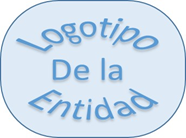 ANEXO II		PROGRAMA/PROYECTOIMPORTANTE: El importe total de gastos del Programa/proyecto ha de coincidir con el importe total de ingresos del mismo. D/Dª  ………………………………………………….. en representación de la entidad, certifica la veracidad de todos los datos reflejados.INFORMACIÓN GENERALINFORMACIÓN GENERALINFORMACIÓN GENERALINFORMACIÓN GENERALINFORMACIÓN GENERALINFORMACIÓN GENERALINFORMACIÓN GENERALINFORMACIÓN GENERALINFORMACIÓN GENERALINFORMACIÓN GENERALIdentificación de la Entidad Identificación de la Entidad Identificación de la Entidad Identificación de la Entidad Identificación de la Entidad Identificación de la Entidad Identificación de la Entidad Identificación de la Entidad Identificación de la Entidad Identificación de la Entidad DenominaciónDenominaciónDenominaciónDenominaciónSiglasSiglasSiglasSiglasCIF           CIF           CIF           CIF           Año de constitución                                    Año de constitución                                    Año de constitución                                    Año de constitución                                    Año de inicio de actividad Año de inicio de actividad Año de inicio de actividad Año de inicio de actividad En AsturiasEn AsturiasEn AsturiasEn AsturiasEn OviedoEn OviedoNº  total de personas socias                  Nº  total de personas socias                  Nº  total de personas socias                  Nº  total de personas socias                  Cuota media anual por persona asociadaCuota media anual por persona asociadaCuota media anual por persona asociadaCuota media anual por persona asociadaNº de personas socias en OviedoNº de personas socias en OviedoNº de personas socias en OviedoNº de personas socias en OviedoNº de personas voluntarias en OviedoNº de personas voluntarias en OviedoNº de personas voluntarias en OviedoNº de personas voluntarias en OviedoEn AsturiasEn AsturiasEn AsturiasEn AsturiasEn OviedoEn OviedoIdentificación del PROGRAMA/PROYECTOIdentificación del PROGRAMA/PROYECTOIdentificación del PROGRAMA/PROYECTOIdentificación del PROGRAMA/PROYECTOIdentificación del PROGRAMA/PROYECTOIdentificación del PROGRAMA/PROYECTOIdentificación del PROGRAMA/PROYECTOIdentificación del PROGRAMA/PROYECTOIdentificación del PROGRAMA/PROYECTOIdentificación del PROGRAMA/PROYECTONombreNombreNombreNombreAño de inicioAño de inicioAño de inicioAño de inicioNº de personas atendidas en la convocatoria anteriorNº de personas atendidas en la convocatoria anteriorNº de personas atendidas en la convocatoria anteriorNº de personas atendidas en la convocatoria anteriorPorcentaje de personas atendidas correspondientes a OviedoPorcentaje de personas atendidas correspondientes a OviedoPorcentaje de personas atendidas correspondientes a OviedoPorcentaje de personas atendidas correspondientes a OviedoNº de personas que se prevé atender en esta convocatoriaNº de personas que se prevé atender en esta convocatoriaNº de personas que se prevé atender en esta convocatoriaNº de personas que se prevé atender en esta convocatoriaNº de personas voluntarias:Nº de personas voluntarias:Nº de personas voluntarias:Nº de personas voluntarias:Fines estatutariosFines estatutariosFines estatutariosFines estatutariosFines estatutariosFines estatutariosFines estatutariosFines estatutariosFines estatutariosFines estatutariosDeclaración de Utilidad Pública:      SI      NO  (En caso afirmativo, las asociaciones deberán adjuntar, en su caso, la documentación recogida en el art. 9.3 c) de la convocatoria)  Declaración de Utilidad Pública:      SI      NO  (En caso afirmativo, las asociaciones deberán adjuntar, en su caso, la documentación recogida en el art. 9.3 c) de la convocatoria)  Declaración de Utilidad Pública:      SI      NO  (En caso afirmativo, las asociaciones deberán adjuntar, en su caso, la documentación recogida en el art. 9.3 c) de la convocatoria)  Declaración de Utilidad Pública:      SI      NO  (En caso afirmativo, las asociaciones deberán adjuntar, en su caso, la documentación recogida en el art. 9.3 c) de la convocatoria)  Declaración de Utilidad Pública:      SI      NO  (En caso afirmativo, las asociaciones deberán adjuntar, en su caso, la documentación recogida en el art. 9.3 c) de la convocatoria)  Declaración de Utilidad Pública:      SI      NO  (En caso afirmativo, las asociaciones deberán adjuntar, en su caso, la documentación recogida en el art. 9.3 c) de la convocatoria)  Declaración de Utilidad Pública:      SI      NO  (En caso afirmativo, las asociaciones deberán adjuntar, en su caso, la documentación recogida en el art. 9.3 c) de la convocatoria)  Declaración de Utilidad Pública:      SI      NO  (En caso afirmativo, las asociaciones deberán adjuntar, en su caso, la documentación recogida en el art. 9.3 c) de la convocatoria)  Declaración de Utilidad Pública:      SI      NO  (En caso afirmativo, las asociaciones deberán adjuntar, en su caso, la documentación recogida en el art. 9.3 c) de la convocatoria)  Ámbito Estatal         Ámbito Autonómico       Ámbito geográfico de actuaciónÁmbito geográfico de actuaciónÁmbito geográfico de actuaciónÁmbito geográfico de actuaciónÁmbito geográfico de actuaciónÁmbito geográfico de actuaciónÁmbito geográfico de actuaciónÁmbito geográfico de actuaciónÁmbito geográfico de actuaciónÁmbito geográfico de actuaciónÁmbito                             Ámbito                             Ámbito                             Ámbito                             Ámbito                             Área que abarcaÁrea que abarcaÁrea que abarcaÁrea que abarcaÁrea que abarcaLocal                         Local                         Local                         Local                         Local                         Autonómico                         Autonómico                         Autonómico                         Autonómico                         Autonómico                         Estatal                              Estatal                              Estatal                              Estatal                              Estatal                              Otro (especificar)                          Otro (especificar)                          Otro (especificar)                          Otro (especificar)                          Otro (especificar)                          Experiencia y trayectoria de la entidad en la realización de actividades del programa/proyecto en el municipioExperiencia y trayectoria de la entidad en la realización de actividades del programa/proyecto en el municipioExperiencia y trayectoria de la entidad en la realización de actividades del programa/proyecto en el municipioExperiencia y trayectoria de la entidad en la realización de actividades del programa/proyecto en el municipioExperiencia y trayectoria de la entidad en la realización de actividades del programa/proyecto en el municipioExperiencia y trayectoria de la entidad en la realización de actividades del programa/proyecto en el municipioExperiencia y trayectoria de la entidad en la realización de actividades del programa/proyecto en el municipioExperiencia y trayectoria de la entidad en la realización de actividades del programa/proyecto en el municipioExperiencia y trayectoria de la entidad en la realización de actividades del programa/proyecto en el municipioExperiencia y trayectoria de la entidad en la realización de actividades del programa/proyecto en el municipioPROGRAMA/PROYECTO(añadir cuantas filas sean necesarias)Breve resumen/ localizaciónBreve resumen/ localizaciónFecha inicioPuesta en marcha del PROGRAMA/PROYECTO Fecha inicioPuesta en marcha del PROGRAMA/PROYECTO Fecha fin Año en que finalizó o si se mantiene en la actualidadResultados(incluir resultados cualitativos y cuantitativos. objetivos alcanzados y breve valoración general. Número de personas atendidas en el municipio de  OVIEDO)Resultados(incluir resultados cualitativos y cuantitativos. objetivos alcanzados y breve valoración general. Número de personas atendidas en el municipio de  OVIEDO)Resultados(incluir resultados cualitativos y cuantitativos. objetivos alcanzados y breve valoración general. Número de personas atendidas en el municipio de  OVIEDO)Resultados(incluir resultados cualitativos y cuantitativos. objetivos alcanzados y breve valoración general. Número de personas atendidas en el municipio de  OVIEDO)Estructura organizativa de la entidadIncluir en este apartado la composición de los órganos de representación o de gobierno así como del personal directivo y de las personas que tienen la condición de administradores, apoderados o miembros de órganos de administración de la entidad (identificación de personas y cargos) y del equipo técnico (puestos de trabajo, titulación de cada persona que ejerce un puesto de trabajo, formaciones complementarias relacionadas con el puesto de trabajo y antigüedad en el mismo)Estructura organizativa de la entidadIncluir en este apartado la composición de los órganos de representación o de gobierno así como del personal directivo y de las personas que tienen la condición de administradores, apoderados o miembros de órganos de administración de la entidad (identificación de personas y cargos) y del equipo técnico (puestos de trabajo, titulación de cada persona que ejerce un puesto de trabajo, formaciones complementarias relacionadas con el puesto de trabajo y antigüedad en el mismo)Estructura organizativa de la entidadIncluir en este apartado la composición de los órganos de representación o de gobierno así como del personal directivo y de las personas que tienen la condición de administradores, apoderados o miembros de órganos de administración de la entidad (identificación de personas y cargos) y del equipo técnico (puestos de trabajo, titulación de cada persona que ejerce un puesto de trabajo, formaciones complementarias relacionadas con el puesto de trabajo y antigüedad en el mismo)Estructura organizativa de la entidadIncluir en este apartado la composición de los órganos de representación o de gobierno así como del personal directivo y de las personas que tienen la condición de administradores, apoderados o miembros de órganos de administración de la entidad (identificación de personas y cargos) y del equipo técnico (puestos de trabajo, titulación de cada persona que ejerce un puesto de trabajo, formaciones complementarias relacionadas con el puesto de trabajo y antigüedad en el mismo)Estructura organizativa de la entidadIncluir en este apartado la composición de los órganos de representación o de gobierno así como del personal directivo y de las personas que tienen la condición de administradores, apoderados o miembros de órganos de administración de la entidad (identificación de personas y cargos) y del equipo técnico (puestos de trabajo, titulación de cada persona que ejerce un puesto de trabajo, formaciones complementarias relacionadas con el puesto de trabajo y antigüedad en el mismo)Estructura organizativa de la entidadIncluir en este apartado la composición de los órganos de representación o de gobierno así como del personal directivo y de las personas que tienen la condición de administradores, apoderados o miembros de órganos de administración de la entidad (identificación de personas y cargos) y del equipo técnico (puestos de trabajo, titulación de cada persona que ejerce un puesto de trabajo, formaciones complementarias relacionadas con el puesto de trabajo y antigüedad en el mismo)Estructura organizativa de la entidadIncluir en este apartado la composición de los órganos de representación o de gobierno así como del personal directivo y de las personas que tienen la condición de administradores, apoderados o miembros de órganos de administración de la entidad (identificación de personas y cargos) y del equipo técnico (puestos de trabajo, titulación de cada persona que ejerce un puesto de trabajo, formaciones complementarias relacionadas con el puesto de trabajo y antigüedad en el mismo)Estructura organizativa de la entidadIncluir en este apartado la composición de los órganos de representación o de gobierno así como del personal directivo y de las personas que tienen la condición de administradores, apoderados o miembros de órganos de administración de la entidad (identificación de personas y cargos) y del equipo técnico (puestos de trabajo, titulación de cada persona que ejerce un puesto de trabajo, formaciones complementarias relacionadas con el puesto de trabajo y antigüedad en el mismo)Estructura organizativa de la entidadIncluir en este apartado la composición de los órganos de representación o de gobierno así como del personal directivo y de las personas que tienen la condición de administradores, apoderados o miembros de órganos de administración de la entidad (identificación de personas y cargos) y del equipo técnico (puestos de trabajo, titulación de cada persona que ejerce un puesto de trabajo, formaciones complementarias relacionadas con el puesto de trabajo y antigüedad en el mismo)Estructura organizativa de la entidadIncluir en este apartado la composición de los órganos de representación o de gobierno así como del personal directivo y de las personas que tienen la condición de administradores, apoderados o miembros de órganos de administración de la entidad (identificación de personas y cargos) y del equipo técnico (puestos de trabajo, titulación de cada persona que ejerce un puesto de trabajo, formaciones complementarias relacionadas con el puesto de trabajo y antigüedad en el mismo)Presupuesto anual de la entidad Presupuesto anual de la entidad Presupuesto anual de la entidad Presupuesto anual de la entidad Presupuesto anual de la entidad Presupuesto anual de la entidad Presupuesto anual de la entidad Presupuesto anual de la entidad Presupuesto anual de la entidad Presupuesto anual de la entidad Año anteriorAño anteriorAño anteriorAño anteriorAño anteriorAño actualPresupuesto a nivel estatalPresupuesto a nivel estatalPresupuesto a nivel estatalPresupuesto a nivel estatalPresupuesto en AsturiasPresupuesto en AsturiasPresupuesto en AsturiasPresupuesto en AsturiasPresupuesto en OviedoPresupuesto en OviedoPresupuesto en OviedoPresupuesto en OviedoEstructura de financiación de la entidadExplicar en este apartado cómo se financia la entidad (si genera recursos propios –lotería, venta, alquileres…-, si recibe financiación de diferentes entidades privadas –cuáles-, qué cuota asumen las personas socias, si recibe donativos de particulares y qué volumen al año, empresas colaboradoras –económicamente o en especia-, administraciones públicas que les financian –CCAA, FSE, ayuntamientos… - y bajo qué formato –subvenciones, convenios, líneas de financiación en las que se integran estas subvenciones, conciertos, contratos… que afecten a este programa/proyecto Estructura de financiación de la entidadExplicar en este apartado cómo se financia la entidad (si genera recursos propios –lotería, venta, alquileres…-, si recibe financiación de diferentes entidades privadas –cuáles-, qué cuota asumen las personas socias, si recibe donativos de particulares y qué volumen al año, empresas colaboradoras –económicamente o en especia-, administraciones públicas que les financian –CCAA, FSE, ayuntamientos… - y bajo qué formato –subvenciones, convenios, líneas de financiación en las que se integran estas subvenciones, conciertos, contratos… que afecten a este programa/proyecto Estructura de financiación de la entidadExplicar en este apartado cómo se financia la entidad (si genera recursos propios –lotería, venta, alquileres…-, si recibe financiación de diferentes entidades privadas –cuáles-, qué cuota asumen las personas socias, si recibe donativos de particulares y qué volumen al año, empresas colaboradoras –económicamente o en especia-, administraciones públicas que les financian –CCAA, FSE, ayuntamientos… - y bajo qué formato –subvenciones, convenios, líneas de financiación en las que se integran estas subvenciones, conciertos, contratos… que afecten a este programa/proyecto Estructura de financiación de la entidadExplicar en este apartado cómo se financia la entidad (si genera recursos propios –lotería, venta, alquileres…-, si recibe financiación de diferentes entidades privadas –cuáles-, qué cuota asumen las personas socias, si recibe donativos de particulares y qué volumen al año, empresas colaboradoras –económicamente o en especia-, administraciones públicas que les financian –CCAA, FSE, ayuntamientos… - y bajo qué formato –subvenciones, convenios, líneas de financiación en las que se integran estas subvenciones, conciertos, contratos… que afecten a este programa/proyecto Estructura de financiación de la entidadExplicar en este apartado cómo se financia la entidad (si genera recursos propios –lotería, venta, alquileres…-, si recibe financiación de diferentes entidades privadas –cuáles-, qué cuota asumen las personas socias, si recibe donativos de particulares y qué volumen al año, empresas colaboradoras –económicamente o en especia-, administraciones públicas que les financian –CCAA, FSE, ayuntamientos… - y bajo qué formato –subvenciones, convenios, líneas de financiación en las que se integran estas subvenciones, conciertos, contratos… que afecten a este programa/proyecto Estructura de financiación de la entidadExplicar en este apartado cómo se financia la entidad (si genera recursos propios –lotería, venta, alquileres…-, si recibe financiación de diferentes entidades privadas –cuáles-, qué cuota asumen las personas socias, si recibe donativos de particulares y qué volumen al año, empresas colaboradoras –económicamente o en especia-, administraciones públicas que les financian –CCAA, FSE, ayuntamientos… - y bajo qué formato –subvenciones, convenios, líneas de financiación en las que se integran estas subvenciones, conciertos, contratos… que afecten a este programa/proyecto Estructura de financiación de la entidadExplicar en este apartado cómo se financia la entidad (si genera recursos propios –lotería, venta, alquileres…-, si recibe financiación de diferentes entidades privadas –cuáles-, qué cuota asumen las personas socias, si recibe donativos de particulares y qué volumen al año, empresas colaboradoras –económicamente o en especia-, administraciones públicas que les financian –CCAA, FSE, ayuntamientos… - y bajo qué formato –subvenciones, convenios, líneas de financiación en las que se integran estas subvenciones, conciertos, contratos… que afecten a este programa/proyecto Estructura de financiación de la entidadExplicar en este apartado cómo se financia la entidad (si genera recursos propios –lotería, venta, alquileres…-, si recibe financiación de diferentes entidades privadas –cuáles-, qué cuota asumen las personas socias, si recibe donativos de particulares y qué volumen al año, empresas colaboradoras –económicamente o en especia-, administraciones públicas que les financian –CCAA, FSE, ayuntamientos… - y bajo qué formato –subvenciones, convenios, líneas de financiación en las que se integran estas subvenciones, conciertos, contratos… que afecten a este programa/proyecto Estructura de financiación de la entidadExplicar en este apartado cómo se financia la entidad (si genera recursos propios –lotería, venta, alquileres…-, si recibe financiación de diferentes entidades privadas –cuáles-, qué cuota asumen las personas socias, si recibe donativos de particulares y qué volumen al año, empresas colaboradoras –económicamente o en especia-, administraciones públicas que les financian –CCAA, FSE, ayuntamientos… - y bajo qué formato –subvenciones, convenios, líneas de financiación en las que se integran estas subvenciones, conciertos, contratos… que afecten a este programa/proyecto Estructura de financiación de la entidadExplicar en este apartado cómo se financia la entidad (si genera recursos propios –lotería, venta, alquileres…-, si recibe financiación de diferentes entidades privadas –cuáles-, qué cuota asumen las personas socias, si recibe donativos de particulares y qué volumen al año, empresas colaboradoras –económicamente o en especia-, administraciones públicas que les financian –CCAA, FSE, ayuntamientos… - y bajo qué formato –subvenciones, convenios, líneas de financiación en las que se integran estas subvenciones, conciertos, contratos… que afecten a este programa/proyecto PROCEDENCIA DE LOS INGRESOS (Expresar en porcentaje)PROCEDENCIA DE LOS INGRESOS (Expresar en porcentaje)PROCEDENCIA DE LOS INGRESOS (Expresar en porcentaje)PROCEDENCIA DE LOS INGRESOS (Expresar en porcentaje)PROCEDENCIA DE LOS INGRESOS (Expresar en porcentaje)PROCEDENCIA DE LOS INGRESOS (Expresar en porcentaje)PROCEDENCIA DE LOS INGRESOS (Expresar en porcentaje)PROCEDENCIA DE LOS INGRESOS (Expresar en porcentaje)PROCEDENCIA DE LOS INGRESOS (Expresar en porcentaje)PROCEDENCIA DE LOS INGRESOS (Expresar en porcentaje)Donativos %Donativos %Subvenciones Públicas           %Privadas           %Subvenciones Públicas           %Privadas           %Subvenciones Públicas           %Privadas           %Subvenciones Públicas           %Privadas           %Subvenciones Públicas           %Privadas           %Cuotas del asociativo %Cuotas del asociativo %Cuotas del asociativo %Otros ( especificar) %Otros ( especificar) %IDENTIFICACIÓN DEL PROGRAMA/PROYECTOIDENTIFICACIÓN DEL PROGRAMA/PROYECTOIDENTIFICACIÓN DEL PROGRAMA/PROYECTOBreve resumen del PROGRAMA/PROYECTOBreve resumen del PROGRAMA/PROYECTOBreve resumen del PROGRAMA/PROYECTOFecha inicio del Programa/ProyectoPresupuesto ejecutado del Programa/Proyecto en 2023Presupuesto ejecutado del Programa/Proyecto en 2023Antecedentes EN OVIEDO  Incluir en este apartado, en su caso, la estabilidad del PROGRAMA/PROYECTO (tiempo continuado de ejecución), el impacto expresado en porcentaje  y los resultados en años anteriores (valoración cuantitativa y cualitativa:  personas afectadas, repercusión en el grupo al que va dirigido, cumplimiento de objetivos, reformulaciones, solicitudes de atención recibidas, personas atendidas respecto a lo esperado, lista de espera, impacto social, grado de satisfacción... comentarios, observaciones, valoración profesional) Antecedentes EN OVIEDO  Incluir en este apartado, en su caso, la estabilidad del PROGRAMA/PROYECTO (tiempo continuado de ejecución), el impacto expresado en porcentaje  y los resultados en años anteriores (valoración cuantitativa y cualitativa:  personas afectadas, repercusión en el grupo al que va dirigido, cumplimiento de objetivos, reformulaciones, solicitudes de atención recibidas, personas atendidas respecto a lo esperado, lista de espera, impacto social, grado de satisfacción... comentarios, observaciones, valoración profesional) Antecedentes EN OVIEDO  Incluir en este apartado, en su caso, la estabilidad del PROGRAMA/PROYECTO (tiempo continuado de ejecución), el impacto expresado en porcentaje  y los resultados en años anteriores (valoración cuantitativa y cualitativa:  personas afectadas, repercusión en el grupo al que va dirigido, cumplimiento de objetivos, reformulaciones, solicitudes de atención recibidas, personas atendidas respecto a lo esperado, lista de espera, impacto social, grado de satisfacción... comentarios, observaciones, valoración profesional) Sector de población destinatario Sector de población destinatario Sector de población destinatario 1. INFANCIA 1. INFANCIA 2. JUVENTUD2. JUVENTUD3. MUJERES 3. MUJERES 4. MUJERES VÍCTIMAS DE VIOLENCIA DE GÉNERO 4. MUJERES VÍCTIMAS DE VIOLENCIA DE GÉNERO 5. DESEMPLEADAS/OS, MAYORES DE 45 5. DESEMPLEADAS/OS, MAYORES DE 45 6. FAMILIAS MONOPARENTALES /MONOMARENTALES6. FAMILIAS MONOPARENTALES /MONOMARENTALES7. PERSONAS MAYORES  7. PERSONAS MAYORES  8.PERSONAS  EN SITUACIÓN DE SOLEDAD Y AISLAMIENTO SOCIAL.8.PERSONAS  EN SITUACIÓN DE SOLEDAD Y AISLAMIENTO SOCIAL.9. PERSONAS CON DIVERSIDAD FUNCIONAL9. PERSONAS CON DIVERSIDAD FUNCIONAL10. PERSONAS SIN HOGAR  10. PERSONAS SIN HOGAR  11. MINORÍAS ÉTNICAS, POBLACIÓN GITANA 11. MINORÍAS ÉTNICAS, POBLACIÓN GITANA 12. PERSONAS RECLUSAS Y EX RECLUSAS 12. PERSONAS RECLUSAS Y EX RECLUSAS 13. POBLACIÓN INMIGRANTE 13. POBLACIÓN INMIGRANTE OTROS: OTROS: Descripción de la problemática social Explicación de las consecuencias “sociales” que está generando la situación que se va a abordar (relaciones personales, sobrecarga familiar, relación con el entorno comunitario, en el municipio, limitación de la autonomía personal, vivienda, otras limitaciones/repercusiones de carácter social…) Descripción de la problemática social Explicación de las consecuencias “sociales” que está generando la situación que se va a abordar (relaciones personales, sobrecarga familiar, relación con el entorno comunitario, en el municipio, limitación de la autonomía personal, vivienda, otras limitaciones/repercusiones de carácter social…) Descripción de la problemática social Explicación de las consecuencias “sociales” que está generando la situación que se va a abordar (relaciones personales, sobrecarga familiar, relación con el entorno comunitario, en el municipio, limitación de la autonomía personal, vivienda, otras limitaciones/repercusiones de carácter social…) Justificación del PROGRAMA/PROYECTOExplicación de los motivos que hacen necesario el desarrollo de este PROGRAMA/PROYECTO en el municipio de Oviedo; datos previos que se han recogido y que identifican el problema, experiencias y antecedentes que encaminaron esta necesidad a convertirse en una propuesta de trabajo. Analizar las causas que originan la situación sobre la que se pretende intervenir, los efectos que tiene esta situación sobre las personas afectadas, las alternativas de intervención en el contexto en que se desarrolla…Justificación del PROGRAMA/PROYECTOExplicación de los motivos que hacen necesario el desarrollo de este PROGRAMA/PROYECTO en el municipio de Oviedo; datos previos que se han recogido y que identifican el problema, experiencias y antecedentes que encaminaron esta necesidad a convertirse en una propuesta de trabajo. Analizar las causas que originan la situación sobre la que se pretende intervenir, los efectos que tiene esta situación sobre las personas afectadas, las alternativas de intervención en el contexto en que se desarrolla…Justificación del PROGRAMA/PROYECTOExplicación de los motivos que hacen necesario el desarrollo de este PROGRAMA/PROYECTO en el municipio de Oviedo; datos previos que se han recogido y que identifican el problema, experiencias y antecedentes que encaminaron esta necesidad a convertirse en una propuesta de trabajo. Analizar las causas que originan la situación sobre la que se pretende intervenir, los efectos que tiene esta situación sobre las personas afectadas, las alternativas de intervención en el contexto en que se desarrolla…PROGRAMAS/PROYECTOS o iniciativas complementariosOtros programas/proyectos desarrollados por la entidad que pueden suponer un apoyo al que se presentaPROGRAMAS/PROYECTOS o iniciativas complementariosOtros programas/proyectos desarrollados por la entidad que pueden suponer un apoyo al que se presentaPROGRAMAS/PROYECTOS o iniciativas complementariosOtros programas/proyectos desarrollados por la entidad que pueden suponer un apoyo al que se presentaCONTENIDO DEL PROGRAMA/PROYECTOCONTENIDO DEL PROGRAMA/PROYECTOCONTENIDO DEL PROGRAMA/PROYECTOCONTENIDO DEL PROGRAMA/PROYECTOCONTENIDO DEL PROGRAMA/PROYECTOCONTENIDO DEL PROGRAMA/PROYECTOCONTENIDO DEL PROGRAMA/PROYECTOCONTENIDO DEL PROGRAMA/PROYECTOCONTENIDO DEL PROGRAMA/PROYECTOCONTENIDO DEL PROGRAMA/PROYECTOCONTENIDO DEL PROGRAMA/PROYECTOCONTENIDO DEL PROGRAMA/PROYECTOCONTENIDO DEL PROGRAMA/PROYECTOCONTENIDO DEL PROGRAMA/PROYECTOCONTENIDO DEL PROGRAMA/PROYECTOCONTENIDO DEL PROGRAMA/PROYECTOCONTENIDO DEL PROGRAMA/PROYECTOCONTENIDO DEL PROGRAMA/PROYECTOCONTENIDO DEL PROGRAMA/PROYECTOCONTENIDO DEL PROGRAMA/PROYECTOCONTENIDO DEL PROGRAMA/PROYECTOCONTENIDO DEL PROGRAMA/PROYECTOObjetivosObjetivosObjetivosObjetivosObjetivosObjetivosObjetivosObjetivosObjetivosObjetivosObjetivosObjetivosObjetivosObjetivosObjetivosObjetivosObjetivosObjetivosObjetivosObjetivosObjetivosObjetivosResultados esperadosResultados que se espera obtener y que son necesarios para la consecución de los objetivos. Deben ser verificables. Resultados esperadosResultados que se espera obtener y que son necesarios para la consecución de los objetivos. Deben ser verificables. Resultados esperadosResultados que se espera obtener y que son necesarios para la consecución de los objetivos. Deben ser verificables. Resultados esperadosResultados que se espera obtener y que son necesarios para la consecución de los objetivos. Deben ser verificables. Resultados esperadosResultados que se espera obtener y que son necesarios para la consecución de los objetivos. Deben ser verificables. Resultados esperadosResultados que se espera obtener y que son necesarios para la consecución de los objetivos. Deben ser verificables. Resultados esperadosResultados que se espera obtener y que son necesarios para la consecución de los objetivos. Deben ser verificables. Resultados esperadosResultados que se espera obtener y que son necesarios para la consecución de los objetivos. Deben ser verificables. Resultados esperadosResultados que se espera obtener y que son necesarios para la consecución de los objetivos. Deben ser verificables. Resultados esperadosResultados que se espera obtener y que son necesarios para la consecución de los objetivos. Deben ser verificables. Resultados esperadosResultados que se espera obtener y que son necesarios para la consecución de los objetivos. Deben ser verificables. Resultados esperadosResultados que se espera obtener y que son necesarios para la consecución de los objetivos. Deben ser verificables. Resultados esperadosResultados que se espera obtener y que son necesarios para la consecución de los objetivos. Deben ser verificables. Resultados esperadosResultados que se espera obtener y que son necesarios para la consecución de los objetivos. Deben ser verificables. Resultados esperadosResultados que se espera obtener y que son necesarios para la consecución de los objetivos. Deben ser verificables. Resultados esperadosResultados que se espera obtener y que son necesarios para la consecución de los objetivos. Deben ser verificables. Resultados esperadosResultados que se espera obtener y que son necesarios para la consecución de los objetivos. Deben ser verificables. Resultados esperadosResultados que se espera obtener y que son necesarios para la consecución de los objetivos. Deben ser verificables. Resultados esperadosResultados que se espera obtener y que son necesarios para la consecución de los objetivos. Deben ser verificables. Resultados esperadosResultados que se espera obtener y que son necesarios para la consecución de los objetivos. Deben ser verificables. Resultados esperadosResultados que se espera obtener y que son necesarios para la consecución de los objetivos. Deben ser verificables. Resultados esperadosResultados que se espera obtener y que son necesarios para la consecución de los objetivos. Deben ser verificables. ......................ActividadesEnumerarlas de acuerdo al cronograma.  No listar actividades que no estén destinadas a producir o contribuir a la consecución de uno de los objetivos (por ejemplo tareas administrativas rutinarias)ActividadesEnumerarlas de acuerdo al cronograma.  No listar actividades que no estén destinadas a producir o contribuir a la consecución de uno de los objetivos (por ejemplo tareas administrativas rutinarias)ActividadesEnumerarlas de acuerdo al cronograma.  No listar actividades que no estén destinadas a producir o contribuir a la consecución de uno de los objetivos (por ejemplo tareas administrativas rutinarias)ActividadesEnumerarlas de acuerdo al cronograma.  No listar actividades que no estén destinadas a producir o contribuir a la consecución de uno de los objetivos (por ejemplo tareas administrativas rutinarias)ActividadesEnumerarlas de acuerdo al cronograma.  No listar actividades que no estén destinadas a producir o contribuir a la consecución de uno de los objetivos (por ejemplo tareas administrativas rutinarias)ActividadesEnumerarlas de acuerdo al cronograma.  No listar actividades que no estén destinadas a producir o contribuir a la consecución de uno de los objetivos (por ejemplo tareas administrativas rutinarias)ActividadesEnumerarlas de acuerdo al cronograma.  No listar actividades que no estén destinadas a producir o contribuir a la consecución de uno de los objetivos (por ejemplo tareas administrativas rutinarias)ActividadesEnumerarlas de acuerdo al cronograma.  No listar actividades que no estén destinadas a producir o contribuir a la consecución de uno de los objetivos (por ejemplo tareas administrativas rutinarias)ActividadesEnumerarlas de acuerdo al cronograma.  No listar actividades que no estén destinadas a producir o contribuir a la consecución de uno de los objetivos (por ejemplo tareas administrativas rutinarias)ActividadesEnumerarlas de acuerdo al cronograma.  No listar actividades que no estén destinadas a producir o contribuir a la consecución de uno de los objetivos (por ejemplo tareas administrativas rutinarias)ActividadesEnumerarlas de acuerdo al cronograma.  No listar actividades que no estén destinadas a producir o contribuir a la consecución de uno de los objetivos (por ejemplo tareas administrativas rutinarias)ActividadesEnumerarlas de acuerdo al cronograma.  No listar actividades que no estén destinadas a producir o contribuir a la consecución de uno de los objetivos (por ejemplo tareas administrativas rutinarias)ActividadesEnumerarlas de acuerdo al cronograma.  No listar actividades que no estén destinadas a producir o contribuir a la consecución de uno de los objetivos (por ejemplo tareas administrativas rutinarias)ActividadesEnumerarlas de acuerdo al cronograma.  No listar actividades que no estén destinadas a producir o contribuir a la consecución de uno de los objetivos (por ejemplo tareas administrativas rutinarias)ActividadesEnumerarlas de acuerdo al cronograma.  No listar actividades que no estén destinadas a producir o contribuir a la consecución de uno de los objetivos (por ejemplo tareas administrativas rutinarias)ActividadesEnumerarlas de acuerdo al cronograma.  No listar actividades que no estén destinadas a producir o contribuir a la consecución de uno de los objetivos (por ejemplo tareas administrativas rutinarias)ActividadesEnumerarlas de acuerdo al cronograma.  No listar actividades que no estén destinadas a producir o contribuir a la consecución de uno de los objetivos (por ejemplo tareas administrativas rutinarias)ActividadesEnumerarlas de acuerdo al cronograma.  No listar actividades que no estén destinadas a producir o contribuir a la consecución de uno de los objetivos (por ejemplo tareas administrativas rutinarias)ActividadesEnumerarlas de acuerdo al cronograma.  No listar actividades que no estén destinadas a producir o contribuir a la consecución de uno de los objetivos (por ejemplo tareas administrativas rutinarias)ActividadesEnumerarlas de acuerdo al cronograma.  No listar actividades que no estén destinadas a producir o contribuir a la consecución de uno de los objetivos (por ejemplo tareas administrativas rutinarias)ActividadesEnumerarlas de acuerdo al cronograma.  No listar actividades que no estén destinadas a producir o contribuir a la consecución de uno de los objetivos (por ejemplo tareas administrativas rutinarias)ActividadesEnumerarlas de acuerdo al cronograma.  No listar actividades que no estén destinadas a producir o contribuir a la consecución de uno de los objetivos (por ejemplo tareas administrativas rutinarias)NOMBRE DE LA ACTIVIDADCONTENIDOCONTENIDOCONTENIDOCONTENIDONº PARTICIPANTES(Plazas)Nº PARTICIPANTES(Plazas)Nº PARTICIPANTES(Plazas)Nº PARTICIPANTES(Plazas)Nº PARTICIPANTES(Plazas)Nº PARTICIPANTES(Plazas)Nº PARTICIPANTES(Plazas)Nº PARTICIPANTES(Plazas)LUGAR DONDE SE DESARROLLA (Ciudad y ubicación)LUGAR DONDE SE DESARROLLA (Ciudad y ubicación)LUGAR DONDE SE DESARROLLA (Ciudad y ubicación)LUGAR DONDE SE DESARROLLA (Ciudad y ubicación)LUGAR DONDE SE DESARROLLA (Ciudad y ubicación)LUGAR DONDE SE DESARROLLA (Ciudad y ubicación)LUGAR DONDE SE DESARROLLA (Ciudad y ubicación)LUGAR DONDE SE DESARROLLA (Ciudad y ubicación)LUGAR DONDE SE DESARROLLA (Ciudad y ubicación)ACTIVIDAD1ACTIVIDAD2ACTIVIDAD3ACTIVIDAD4ACTIVIDAD5(Añadir cuantas filas sea necesario)Continuidad de las intervenciones Especificar si se trata de intervenciones puntuales (por ejemplo: una información general) o de intervenciones de continuidad (por ejemplo, un grupo de ayuda mutua), la duración que tienen (por ejemplo, duración de una sesión: 2 horas) y la frecuencia con que se desarrollan (por ejemplo: “la persona acude a una sesión cada semana”)Continuidad de las intervenciones Especificar si se trata de intervenciones puntuales (por ejemplo: una información general) o de intervenciones de continuidad (por ejemplo, un grupo de ayuda mutua), la duración que tienen (por ejemplo, duración de una sesión: 2 horas) y la frecuencia con que se desarrollan (por ejemplo: “la persona acude a una sesión cada semana”)Continuidad de las intervenciones Especificar si se trata de intervenciones puntuales (por ejemplo: una información general) o de intervenciones de continuidad (por ejemplo, un grupo de ayuda mutua), la duración que tienen (por ejemplo, duración de una sesión: 2 horas) y la frecuencia con que se desarrollan (por ejemplo: “la persona acude a una sesión cada semana”)Continuidad de las intervenciones Especificar si se trata de intervenciones puntuales (por ejemplo: una información general) o de intervenciones de continuidad (por ejemplo, un grupo de ayuda mutua), la duración que tienen (por ejemplo, duración de una sesión: 2 horas) y la frecuencia con que se desarrollan (por ejemplo: “la persona acude a una sesión cada semana”)Continuidad de las intervenciones Especificar si se trata de intervenciones puntuales (por ejemplo: una información general) o de intervenciones de continuidad (por ejemplo, un grupo de ayuda mutua), la duración que tienen (por ejemplo, duración de una sesión: 2 horas) y la frecuencia con que se desarrollan (por ejemplo: “la persona acude a una sesión cada semana”)Continuidad de las intervenciones Especificar si se trata de intervenciones puntuales (por ejemplo: una información general) o de intervenciones de continuidad (por ejemplo, un grupo de ayuda mutua), la duración que tienen (por ejemplo, duración de una sesión: 2 horas) y la frecuencia con que se desarrollan (por ejemplo: “la persona acude a una sesión cada semana”)Continuidad de las intervenciones Especificar si se trata de intervenciones puntuales (por ejemplo: una información general) o de intervenciones de continuidad (por ejemplo, un grupo de ayuda mutua), la duración que tienen (por ejemplo, duración de una sesión: 2 horas) y la frecuencia con que se desarrollan (por ejemplo: “la persona acude a una sesión cada semana”)Continuidad de las intervenciones Especificar si se trata de intervenciones puntuales (por ejemplo: una información general) o de intervenciones de continuidad (por ejemplo, un grupo de ayuda mutua), la duración que tienen (por ejemplo, duración de una sesión: 2 horas) y la frecuencia con que se desarrollan (por ejemplo: “la persona acude a una sesión cada semana”)Continuidad de las intervenciones Especificar si se trata de intervenciones puntuales (por ejemplo: una información general) o de intervenciones de continuidad (por ejemplo, un grupo de ayuda mutua), la duración que tienen (por ejemplo, duración de una sesión: 2 horas) y la frecuencia con que se desarrollan (por ejemplo: “la persona acude a una sesión cada semana”)Continuidad de las intervenciones Especificar si se trata de intervenciones puntuales (por ejemplo: una información general) o de intervenciones de continuidad (por ejemplo, un grupo de ayuda mutua), la duración que tienen (por ejemplo, duración de una sesión: 2 horas) y la frecuencia con que se desarrollan (por ejemplo: “la persona acude a una sesión cada semana”)Continuidad de las intervenciones Especificar si se trata de intervenciones puntuales (por ejemplo: una información general) o de intervenciones de continuidad (por ejemplo, un grupo de ayuda mutua), la duración que tienen (por ejemplo, duración de una sesión: 2 horas) y la frecuencia con que se desarrollan (por ejemplo: “la persona acude a una sesión cada semana”)Continuidad de las intervenciones Especificar si se trata de intervenciones puntuales (por ejemplo: una información general) o de intervenciones de continuidad (por ejemplo, un grupo de ayuda mutua), la duración que tienen (por ejemplo, duración de una sesión: 2 horas) y la frecuencia con que se desarrollan (por ejemplo: “la persona acude a una sesión cada semana”)Continuidad de las intervenciones Especificar si se trata de intervenciones puntuales (por ejemplo: una información general) o de intervenciones de continuidad (por ejemplo, un grupo de ayuda mutua), la duración que tienen (por ejemplo, duración de una sesión: 2 horas) y la frecuencia con que se desarrollan (por ejemplo: “la persona acude a una sesión cada semana”)Continuidad de las intervenciones Especificar si se trata de intervenciones puntuales (por ejemplo: una información general) o de intervenciones de continuidad (por ejemplo, un grupo de ayuda mutua), la duración que tienen (por ejemplo, duración de una sesión: 2 horas) y la frecuencia con que se desarrollan (por ejemplo: “la persona acude a una sesión cada semana”)Continuidad de las intervenciones Especificar si se trata de intervenciones puntuales (por ejemplo: una información general) o de intervenciones de continuidad (por ejemplo, un grupo de ayuda mutua), la duración que tienen (por ejemplo, duración de una sesión: 2 horas) y la frecuencia con que se desarrollan (por ejemplo: “la persona acude a una sesión cada semana”)Continuidad de las intervenciones Especificar si se trata de intervenciones puntuales (por ejemplo: una información general) o de intervenciones de continuidad (por ejemplo, un grupo de ayuda mutua), la duración que tienen (por ejemplo, duración de una sesión: 2 horas) y la frecuencia con que se desarrollan (por ejemplo: “la persona acude a una sesión cada semana”)Continuidad de las intervenciones Especificar si se trata de intervenciones puntuales (por ejemplo: una información general) o de intervenciones de continuidad (por ejemplo, un grupo de ayuda mutua), la duración que tienen (por ejemplo, duración de una sesión: 2 horas) y la frecuencia con que se desarrollan (por ejemplo: “la persona acude a una sesión cada semana”)Continuidad de las intervenciones Especificar si se trata de intervenciones puntuales (por ejemplo: una información general) o de intervenciones de continuidad (por ejemplo, un grupo de ayuda mutua), la duración que tienen (por ejemplo, duración de una sesión: 2 horas) y la frecuencia con que se desarrollan (por ejemplo: “la persona acude a una sesión cada semana”)Continuidad de las intervenciones Especificar si se trata de intervenciones puntuales (por ejemplo: una información general) o de intervenciones de continuidad (por ejemplo, un grupo de ayuda mutua), la duración que tienen (por ejemplo, duración de una sesión: 2 horas) y la frecuencia con que se desarrollan (por ejemplo: “la persona acude a una sesión cada semana”)Continuidad de las intervenciones Especificar si se trata de intervenciones puntuales (por ejemplo: una información general) o de intervenciones de continuidad (por ejemplo, un grupo de ayuda mutua), la duración que tienen (por ejemplo, duración de una sesión: 2 horas) y la frecuencia con que se desarrollan (por ejemplo: “la persona acude a una sesión cada semana”)Continuidad de las intervenciones Especificar si se trata de intervenciones puntuales (por ejemplo: una información general) o de intervenciones de continuidad (por ejemplo, un grupo de ayuda mutua), la duración que tienen (por ejemplo, duración de una sesión: 2 horas) y la frecuencia con que se desarrollan (por ejemplo: “la persona acude a una sesión cada semana”)Continuidad de las intervenciones Especificar si se trata de intervenciones puntuales (por ejemplo: una información general) o de intervenciones de continuidad (por ejemplo, un grupo de ayuda mutua), la duración que tienen (por ejemplo, duración de una sesión: 2 horas) y la frecuencia con que se desarrollan (por ejemplo: “la persona acude a una sesión cada semana”)Cronograma(En cada mes, colocar hasta 4 equis –XXXX- en función del número de semanas del mes en que se desarrolle la actividad)Cronograma(En cada mes, colocar hasta 4 equis –XXXX- en función del número de semanas del mes en que se desarrolle la actividad)Cronograma(En cada mes, colocar hasta 4 equis –XXXX- en función del número de semanas del mes en que se desarrolle la actividad)Cronograma(En cada mes, colocar hasta 4 equis –XXXX- en función del número de semanas del mes en que se desarrolle la actividad)Cronograma(En cada mes, colocar hasta 4 equis –XXXX- en función del número de semanas del mes en que se desarrolle la actividad)Cronograma(En cada mes, colocar hasta 4 equis –XXXX- en función del número de semanas del mes en que se desarrolle la actividad)Cronograma(En cada mes, colocar hasta 4 equis –XXXX- en función del número de semanas del mes en que se desarrolle la actividad)Cronograma(En cada mes, colocar hasta 4 equis –XXXX- en función del número de semanas del mes en que se desarrolle la actividad)Cronograma(En cada mes, colocar hasta 4 equis –XXXX- en función del número de semanas del mes en que se desarrolle la actividad)Cronograma(En cada mes, colocar hasta 4 equis –XXXX- en función del número de semanas del mes en que se desarrolle la actividad)Cronograma(En cada mes, colocar hasta 4 equis –XXXX- en función del número de semanas del mes en que se desarrolle la actividad)Cronograma(En cada mes, colocar hasta 4 equis –XXXX- en función del número de semanas del mes en que se desarrolle la actividad)Cronograma(En cada mes, colocar hasta 4 equis –XXXX- en función del número de semanas del mes en que se desarrolle la actividad)Cronograma(En cada mes, colocar hasta 4 equis –XXXX- en función del número de semanas del mes en que se desarrolle la actividad)Cronograma(En cada mes, colocar hasta 4 equis –XXXX- en función del número de semanas del mes en que se desarrolle la actividad)Cronograma(En cada mes, colocar hasta 4 equis –XXXX- en función del número de semanas del mes en que se desarrolle la actividad)Cronograma(En cada mes, colocar hasta 4 equis –XXXX- en función del número de semanas del mes en que se desarrolle la actividad)Cronograma(En cada mes, colocar hasta 4 equis –XXXX- en función del número de semanas del mes en que se desarrolle la actividad)Cronograma(En cada mes, colocar hasta 4 equis –XXXX- en función del número de semanas del mes en que se desarrolle la actividad)Cronograma(En cada mes, colocar hasta 4 equis –XXXX- en función del número de semanas del mes en que se desarrolle la actividad)Cronograma(En cada mes, colocar hasta 4 equis –XXXX- en función del número de semanas del mes en que se desarrolle la actividad)Cronograma(En cada mes, colocar hasta 4 equis –XXXX- en función del número de semanas del mes en que se desarrolle la actividad)ACTIVIDADACTIVIDADACTIVIDAD2024202420242025202520252025202520262026202620262026202720272027202720282028ACTIVIDADACTIVIDADACTIVIDAD3T4T4T1T2T3T4T4T1T2T2T3T4T1T2T3T4T1T2TObservaciones sobre el cronograma:Observaciones sobre el cronograma:Observaciones sobre el cronograma:Observaciones sobre el cronograma:Observaciones sobre el cronograma:Observaciones sobre el cronograma:Observaciones sobre el cronograma:Observaciones sobre el cronograma:Observaciones sobre el cronograma:Observaciones sobre el cronograma:Observaciones sobre el cronograma:Observaciones sobre el cronograma:Observaciones sobre el cronograma:Observaciones sobre el cronograma:Observaciones sobre el cronograma:Observaciones sobre el cronograma:Observaciones sobre el cronograma:Observaciones sobre el cronograma:Observaciones sobre el cronograma:Observaciones sobre el cronograma:Observaciones sobre el cronograma:Observaciones sobre el cronograma:IndicadoresDebe haber indicadores cuantitativos (medidas de cantidad) y cualitativos (opinión y percepción) para las actividades y para los resultados. En cuanto a los indicadores cuantitativos, deben ser medibles en relación a una meta (Ejemplos correctos: "el 60 % de las personas que inician la actividad obtienen empleo" o "se prevé la participación de 100 personas". Ejemplos incorrectos: "nº de personas que obtienen empleo" o  "Nº de personas participantes")IndicadoresDebe haber indicadores cuantitativos (medidas de cantidad) y cualitativos (opinión y percepción) para las actividades y para los resultados. En cuanto a los indicadores cuantitativos, deben ser medibles en relación a una meta (Ejemplos correctos: "el 60 % de las personas que inician la actividad obtienen empleo" o "se prevé la participación de 100 personas". Ejemplos incorrectos: "nº de personas que obtienen empleo" o  "Nº de personas participantes")IndicadoresDebe haber indicadores cuantitativos (medidas de cantidad) y cualitativos (opinión y percepción) para las actividades y para los resultados. En cuanto a los indicadores cuantitativos, deben ser medibles en relación a una meta (Ejemplos correctos: "el 60 % de las personas que inician la actividad obtienen empleo" o "se prevé la participación de 100 personas". Ejemplos incorrectos: "nº de personas que obtienen empleo" o  "Nº de personas participantes")IndicadoresDebe haber indicadores cuantitativos (medidas de cantidad) y cualitativos (opinión y percepción) para las actividades y para los resultados. En cuanto a los indicadores cuantitativos, deben ser medibles en relación a una meta (Ejemplos correctos: "el 60 % de las personas que inician la actividad obtienen empleo" o "se prevé la participación de 100 personas". Ejemplos incorrectos: "nº de personas que obtienen empleo" o  "Nº de personas participantes")IndicadoresDebe haber indicadores cuantitativos (medidas de cantidad) y cualitativos (opinión y percepción) para las actividades y para los resultados. En cuanto a los indicadores cuantitativos, deben ser medibles en relación a una meta (Ejemplos correctos: "el 60 % de las personas que inician la actividad obtienen empleo" o "se prevé la participación de 100 personas". Ejemplos incorrectos: "nº de personas que obtienen empleo" o  "Nº de personas participantes")IndicadoresDebe haber indicadores cuantitativos (medidas de cantidad) y cualitativos (opinión y percepción) para las actividades y para los resultados. En cuanto a los indicadores cuantitativos, deben ser medibles en relación a una meta (Ejemplos correctos: "el 60 % de las personas que inician la actividad obtienen empleo" o "se prevé la participación de 100 personas". Ejemplos incorrectos: "nº de personas que obtienen empleo" o  "Nº de personas participantes")IndicadoresDebe haber indicadores cuantitativos (medidas de cantidad) y cualitativos (opinión y percepción) para las actividades y para los resultados. En cuanto a los indicadores cuantitativos, deben ser medibles en relación a una meta (Ejemplos correctos: "el 60 % de las personas que inician la actividad obtienen empleo" o "se prevé la participación de 100 personas". Ejemplos incorrectos: "nº de personas que obtienen empleo" o  "Nº de personas participantes")IndicadoresDebe haber indicadores cuantitativos (medidas de cantidad) y cualitativos (opinión y percepción) para las actividades y para los resultados. En cuanto a los indicadores cuantitativos, deben ser medibles en relación a una meta (Ejemplos correctos: "el 60 % de las personas que inician la actividad obtienen empleo" o "se prevé la participación de 100 personas". Ejemplos incorrectos: "nº de personas que obtienen empleo" o  "Nº de personas participantes")IndicadoresDebe haber indicadores cuantitativos (medidas de cantidad) y cualitativos (opinión y percepción) para las actividades y para los resultados. En cuanto a los indicadores cuantitativos, deben ser medibles en relación a una meta (Ejemplos correctos: "el 60 % de las personas que inician la actividad obtienen empleo" o "se prevé la participación de 100 personas". Ejemplos incorrectos: "nº de personas que obtienen empleo" o  "Nº de personas participantes")IndicadoresDebe haber indicadores cuantitativos (medidas de cantidad) y cualitativos (opinión y percepción) para las actividades y para los resultados. En cuanto a los indicadores cuantitativos, deben ser medibles en relación a una meta (Ejemplos correctos: "el 60 % de las personas que inician la actividad obtienen empleo" o "se prevé la participación de 100 personas". Ejemplos incorrectos: "nº de personas que obtienen empleo" o  "Nº de personas participantes")IndicadoresDebe haber indicadores cuantitativos (medidas de cantidad) y cualitativos (opinión y percepción) para las actividades y para los resultados. En cuanto a los indicadores cuantitativos, deben ser medibles en relación a una meta (Ejemplos correctos: "el 60 % de las personas que inician la actividad obtienen empleo" o "se prevé la participación de 100 personas". Ejemplos incorrectos: "nº de personas que obtienen empleo" o  "Nº de personas participantes")IndicadoresDebe haber indicadores cuantitativos (medidas de cantidad) y cualitativos (opinión y percepción) para las actividades y para los resultados. En cuanto a los indicadores cuantitativos, deben ser medibles en relación a una meta (Ejemplos correctos: "el 60 % de las personas que inician la actividad obtienen empleo" o "se prevé la participación de 100 personas". Ejemplos incorrectos: "nº de personas que obtienen empleo" o  "Nº de personas participantes")IndicadoresDebe haber indicadores cuantitativos (medidas de cantidad) y cualitativos (opinión y percepción) para las actividades y para los resultados. En cuanto a los indicadores cuantitativos, deben ser medibles en relación a una meta (Ejemplos correctos: "el 60 % de las personas que inician la actividad obtienen empleo" o "se prevé la participación de 100 personas". Ejemplos incorrectos: "nº de personas que obtienen empleo" o  "Nº de personas participantes")IndicadoresDebe haber indicadores cuantitativos (medidas de cantidad) y cualitativos (opinión y percepción) para las actividades y para los resultados. En cuanto a los indicadores cuantitativos, deben ser medibles en relación a una meta (Ejemplos correctos: "el 60 % de las personas que inician la actividad obtienen empleo" o "se prevé la participación de 100 personas". Ejemplos incorrectos: "nº de personas que obtienen empleo" o  "Nº de personas participantes")IndicadoresDebe haber indicadores cuantitativos (medidas de cantidad) y cualitativos (opinión y percepción) para las actividades y para los resultados. En cuanto a los indicadores cuantitativos, deben ser medibles en relación a una meta (Ejemplos correctos: "el 60 % de las personas que inician la actividad obtienen empleo" o "se prevé la participación de 100 personas". Ejemplos incorrectos: "nº de personas que obtienen empleo" o  "Nº de personas participantes")IndicadoresDebe haber indicadores cuantitativos (medidas de cantidad) y cualitativos (opinión y percepción) para las actividades y para los resultados. En cuanto a los indicadores cuantitativos, deben ser medibles en relación a una meta (Ejemplos correctos: "el 60 % de las personas que inician la actividad obtienen empleo" o "se prevé la participación de 100 personas". Ejemplos incorrectos: "nº de personas que obtienen empleo" o  "Nº de personas participantes")IndicadoresDebe haber indicadores cuantitativos (medidas de cantidad) y cualitativos (opinión y percepción) para las actividades y para los resultados. En cuanto a los indicadores cuantitativos, deben ser medibles en relación a una meta (Ejemplos correctos: "el 60 % de las personas que inician la actividad obtienen empleo" o "se prevé la participación de 100 personas". Ejemplos incorrectos: "nº de personas que obtienen empleo" o  "Nº de personas participantes")IndicadoresDebe haber indicadores cuantitativos (medidas de cantidad) y cualitativos (opinión y percepción) para las actividades y para los resultados. En cuanto a los indicadores cuantitativos, deben ser medibles en relación a una meta (Ejemplos correctos: "el 60 % de las personas que inician la actividad obtienen empleo" o "se prevé la participación de 100 personas". Ejemplos incorrectos: "nº de personas que obtienen empleo" o  "Nº de personas participantes")IndicadoresDebe haber indicadores cuantitativos (medidas de cantidad) y cualitativos (opinión y percepción) para las actividades y para los resultados. En cuanto a los indicadores cuantitativos, deben ser medibles en relación a una meta (Ejemplos correctos: "el 60 % de las personas que inician la actividad obtienen empleo" o "se prevé la participación de 100 personas". Ejemplos incorrectos: "nº de personas que obtienen empleo" o  "Nº de personas participantes")IndicadoresDebe haber indicadores cuantitativos (medidas de cantidad) y cualitativos (opinión y percepción) para las actividades y para los resultados. En cuanto a los indicadores cuantitativos, deben ser medibles en relación a una meta (Ejemplos correctos: "el 60 % de las personas que inician la actividad obtienen empleo" o "se prevé la participación de 100 personas". Ejemplos incorrectos: "nº de personas que obtienen empleo" o  "Nº de personas participantes")IndicadoresDebe haber indicadores cuantitativos (medidas de cantidad) y cualitativos (opinión y percepción) para las actividades y para los resultados. En cuanto a los indicadores cuantitativos, deben ser medibles en relación a una meta (Ejemplos correctos: "el 60 % de las personas que inician la actividad obtienen empleo" o "se prevé la participación de 100 personas". Ejemplos incorrectos: "nº de personas que obtienen empleo" o  "Nº de personas participantes")IndicadoresDebe haber indicadores cuantitativos (medidas de cantidad) y cualitativos (opinión y percepción) para las actividades y para los resultados. En cuanto a los indicadores cuantitativos, deben ser medibles en relación a una meta (Ejemplos correctos: "el 60 % de las personas que inician la actividad obtienen empleo" o "se prevé la participación de 100 personas". Ejemplos incorrectos: "nº de personas que obtienen empleo" o  "Nº de personas participantes")INDICADORES CUANTITATIVOSINDICADORES CUANTITATIVOSINDICADORES CUANTITATIVOSINDICADORES CUANTITATIVOSINDICADORES CUANTITATIVOSINDICADORES CUANTITATIVOSINDICADORES CUANTITATIVOSINDICADORES CUANTITATIVOSINDICADORES CUALITATIVOSINDICADORES CUALITATIVOSINDICADORES CUALITATIVOSINDICADORES CUALITATIVOSINDICADORES CUALITATIVOSINDICADORES CUALITATIVOSINDICADORES CUALITATIVOSINDICADORES CUALITATIVOSINDICADORES CUALITATIVOSINDICADORES CUALITATIVOSINDICADORES CUALITATIVOSINDICADORES CUALITATIVOSINDICADORES DE OBJETIVOSINDICADORES DE OBJETIVOSINDICADORES DE RESULTADOSINDICADORES DE RESULTADOSINDICADORES PARA ACTIVIDAD 1INDICADORES PARA ACTIVIDAD 1INDICADORES PARA ACTIVIDAD 2INDICADORES PARA ACTIVIDAD 2INDICADORES PARA ACTIVIDAD 3INDICADORES PARA ACTIVIDAD 3INDICADORES PARA ACTIVIDAD 4INDICADORES PARA ACTIVIDAD 4INDICADORES PARA ACTIVIDAD 5INDICADORES PARA ACTIVIDAD 5(Añadir cuantas filas sea necesario)(Añadir cuantas filas sea necesario)Definición del sistema de seguimiento interno del proyectoDescribir los métodos de control y seguimiento que se utilizan, tanto de la gestión de las actividades (elaboración de informes intermedios, fichas de seguimiento…) como del gasto presupuestario (utilización de contabilidad analítica, informes intermedios, auditorías internas/externas…). En caso de auditoria externa facilitar copia.Definición del sistema de seguimiento interno del proyectoDescribir los métodos de control y seguimiento que se utilizan, tanto de la gestión de las actividades (elaboración de informes intermedios, fichas de seguimiento…) como del gasto presupuestario (utilización de contabilidad analítica, informes intermedios, auditorías internas/externas…). En caso de auditoria externa facilitar copia.Definición del sistema de seguimiento interno del proyectoDescribir los métodos de control y seguimiento que se utilizan, tanto de la gestión de las actividades (elaboración de informes intermedios, fichas de seguimiento…) como del gasto presupuestario (utilización de contabilidad analítica, informes intermedios, auditorías internas/externas…). En caso de auditoria externa facilitar copia.Definición del sistema de seguimiento interno del proyectoDescribir los métodos de control y seguimiento que se utilizan, tanto de la gestión de las actividades (elaboración de informes intermedios, fichas de seguimiento…) como del gasto presupuestario (utilización de contabilidad analítica, informes intermedios, auditorías internas/externas…). En caso de auditoria externa facilitar copia.Definición del sistema de seguimiento interno del proyectoDescribir los métodos de control y seguimiento que se utilizan, tanto de la gestión de las actividades (elaboración de informes intermedios, fichas de seguimiento…) como del gasto presupuestario (utilización de contabilidad analítica, informes intermedios, auditorías internas/externas…). En caso de auditoria externa facilitar copia.Definición del sistema de seguimiento interno del proyectoDescribir los métodos de control y seguimiento que se utilizan, tanto de la gestión de las actividades (elaboración de informes intermedios, fichas de seguimiento…) como del gasto presupuestario (utilización de contabilidad analítica, informes intermedios, auditorías internas/externas…). En caso de auditoria externa facilitar copia.Definición del sistema de seguimiento interno del proyectoDescribir los métodos de control y seguimiento que se utilizan, tanto de la gestión de las actividades (elaboración de informes intermedios, fichas de seguimiento…) como del gasto presupuestario (utilización de contabilidad analítica, informes intermedios, auditorías internas/externas…). En caso de auditoria externa facilitar copia.Definición del sistema de seguimiento interno del proyectoDescribir los métodos de control y seguimiento que se utilizan, tanto de la gestión de las actividades (elaboración de informes intermedios, fichas de seguimiento…) como del gasto presupuestario (utilización de contabilidad analítica, informes intermedios, auditorías internas/externas…). En caso de auditoria externa facilitar copia.Definición del sistema de seguimiento interno del proyectoDescribir los métodos de control y seguimiento que se utilizan, tanto de la gestión de las actividades (elaboración de informes intermedios, fichas de seguimiento…) como del gasto presupuestario (utilización de contabilidad analítica, informes intermedios, auditorías internas/externas…). En caso de auditoria externa facilitar copia.Definición del sistema de seguimiento interno del proyectoDescribir los métodos de control y seguimiento que se utilizan, tanto de la gestión de las actividades (elaboración de informes intermedios, fichas de seguimiento…) como del gasto presupuestario (utilización de contabilidad analítica, informes intermedios, auditorías internas/externas…). En caso de auditoria externa facilitar copia.Definición del sistema de seguimiento interno del proyectoDescribir los métodos de control y seguimiento que se utilizan, tanto de la gestión de las actividades (elaboración de informes intermedios, fichas de seguimiento…) como del gasto presupuestario (utilización de contabilidad analítica, informes intermedios, auditorías internas/externas…). En caso de auditoria externa facilitar copia.Definición del sistema de seguimiento interno del proyectoDescribir los métodos de control y seguimiento que se utilizan, tanto de la gestión de las actividades (elaboración de informes intermedios, fichas de seguimiento…) como del gasto presupuestario (utilización de contabilidad analítica, informes intermedios, auditorías internas/externas…). En caso de auditoria externa facilitar copia.Definición del sistema de seguimiento interno del proyectoDescribir los métodos de control y seguimiento que se utilizan, tanto de la gestión de las actividades (elaboración de informes intermedios, fichas de seguimiento…) como del gasto presupuestario (utilización de contabilidad analítica, informes intermedios, auditorías internas/externas…). En caso de auditoria externa facilitar copia.Definición del sistema de seguimiento interno del proyectoDescribir los métodos de control y seguimiento que se utilizan, tanto de la gestión de las actividades (elaboración de informes intermedios, fichas de seguimiento…) como del gasto presupuestario (utilización de contabilidad analítica, informes intermedios, auditorías internas/externas…). En caso de auditoria externa facilitar copia.Definición del sistema de seguimiento interno del proyectoDescribir los métodos de control y seguimiento que se utilizan, tanto de la gestión de las actividades (elaboración de informes intermedios, fichas de seguimiento…) como del gasto presupuestario (utilización de contabilidad analítica, informes intermedios, auditorías internas/externas…). En caso de auditoria externa facilitar copia.Definición del sistema de seguimiento interno del proyectoDescribir los métodos de control y seguimiento que se utilizan, tanto de la gestión de las actividades (elaboración de informes intermedios, fichas de seguimiento…) como del gasto presupuestario (utilización de contabilidad analítica, informes intermedios, auditorías internas/externas…). En caso de auditoria externa facilitar copia.Definición del sistema de seguimiento interno del proyectoDescribir los métodos de control y seguimiento que se utilizan, tanto de la gestión de las actividades (elaboración de informes intermedios, fichas de seguimiento…) como del gasto presupuestario (utilización de contabilidad analítica, informes intermedios, auditorías internas/externas…). En caso de auditoria externa facilitar copia.Definición del sistema de seguimiento interno del proyectoDescribir los métodos de control y seguimiento que se utilizan, tanto de la gestión de las actividades (elaboración de informes intermedios, fichas de seguimiento…) como del gasto presupuestario (utilización de contabilidad analítica, informes intermedios, auditorías internas/externas…). En caso de auditoria externa facilitar copia.Definición del sistema de seguimiento interno del proyectoDescribir los métodos de control y seguimiento que se utilizan, tanto de la gestión de las actividades (elaboración de informes intermedios, fichas de seguimiento…) como del gasto presupuestario (utilización de contabilidad analítica, informes intermedios, auditorías internas/externas…). En caso de auditoria externa facilitar copia.Definición del sistema de seguimiento interno del proyectoDescribir los métodos de control y seguimiento que se utilizan, tanto de la gestión de las actividades (elaboración de informes intermedios, fichas de seguimiento…) como del gasto presupuestario (utilización de contabilidad analítica, informes intermedios, auditorías internas/externas…). En caso de auditoria externa facilitar copia.Definición del sistema de seguimiento interno del proyectoDescribir los métodos de control y seguimiento que se utilizan, tanto de la gestión de las actividades (elaboración de informes intermedios, fichas de seguimiento…) como del gasto presupuestario (utilización de contabilidad analítica, informes intermedios, auditorías internas/externas…). En caso de auditoria externa facilitar copia.Definición del sistema de seguimiento interno del proyectoDescribir los métodos de control y seguimiento que se utilizan, tanto de la gestión de las actividades (elaboración de informes intermedios, fichas de seguimiento…) como del gasto presupuestario (utilización de contabilidad analítica, informes intermedios, auditorías internas/externas…). En caso de auditoria externa facilitar copia.Difusión y sensibilizaciónPágina web, difusión de resultados del PROGRAMA/PROYECTO. Cartelería, folletos o dípticos. Documentación audiovisual, aparición en prensa escrita, radio o televisión. Jornadas, presentaciones públicas o conferenciasDifusión y sensibilizaciónPágina web, difusión de resultados del PROGRAMA/PROYECTO. Cartelería, folletos o dípticos. Documentación audiovisual, aparición en prensa escrita, radio o televisión. Jornadas, presentaciones públicas o conferenciasDifusión y sensibilizaciónPágina web, difusión de resultados del PROGRAMA/PROYECTO. Cartelería, folletos o dípticos. Documentación audiovisual, aparición en prensa escrita, radio o televisión. Jornadas, presentaciones públicas o conferenciasDifusión y sensibilizaciónPágina web, difusión de resultados del PROGRAMA/PROYECTO. Cartelería, folletos o dípticos. Documentación audiovisual, aparición en prensa escrita, radio o televisión. Jornadas, presentaciones públicas o conferenciasDifusión y sensibilizaciónPágina web, difusión de resultados del PROGRAMA/PROYECTO. Cartelería, folletos o dípticos. Documentación audiovisual, aparición en prensa escrita, radio o televisión. Jornadas, presentaciones públicas o conferenciasDifusión y sensibilizaciónPágina web, difusión de resultados del PROGRAMA/PROYECTO. Cartelería, folletos o dípticos. Documentación audiovisual, aparición en prensa escrita, radio o televisión. Jornadas, presentaciones públicas o conferenciasDifusión y sensibilizaciónPágina web, difusión de resultados del PROGRAMA/PROYECTO. Cartelería, folletos o dípticos. Documentación audiovisual, aparición en prensa escrita, radio o televisión. Jornadas, presentaciones públicas o conferenciasDifusión y sensibilizaciónPágina web, difusión de resultados del PROGRAMA/PROYECTO. Cartelería, folletos o dípticos. Documentación audiovisual, aparición en prensa escrita, radio o televisión. Jornadas, presentaciones públicas o conferenciasDifusión y sensibilizaciónPágina web, difusión de resultados del PROGRAMA/PROYECTO. Cartelería, folletos o dípticos. Documentación audiovisual, aparición en prensa escrita, radio o televisión. Jornadas, presentaciones públicas o conferenciasDifusión y sensibilizaciónPágina web, difusión de resultados del PROGRAMA/PROYECTO. Cartelería, folletos o dípticos. Documentación audiovisual, aparición en prensa escrita, radio o televisión. Jornadas, presentaciones públicas o conferenciasDifusión y sensibilizaciónPágina web, difusión de resultados del PROGRAMA/PROYECTO. Cartelería, folletos o dípticos. Documentación audiovisual, aparición en prensa escrita, radio o televisión. Jornadas, presentaciones públicas o conferenciasDifusión y sensibilizaciónPágina web, difusión de resultados del PROGRAMA/PROYECTO. Cartelería, folletos o dípticos. Documentación audiovisual, aparición en prensa escrita, radio o televisión. Jornadas, presentaciones públicas o conferenciasDifusión y sensibilizaciónPágina web, difusión de resultados del PROGRAMA/PROYECTO. Cartelería, folletos o dípticos. Documentación audiovisual, aparición en prensa escrita, radio o televisión. Jornadas, presentaciones públicas o conferenciasDifusión y sensibilizaciónPágina web, difusión de resultados del PROGRAMA/PROYECTO. Cartelería, folletos o dípticos. Documentación audiovisual, aparición en prensa escrita, radio o televisión. Jornadas, presentaciones públicas o conferenciasDifusión y sensibilizaciónPágina web, difusión de resultados del PROGRAMA/PROYECTO. Cartelería, folletos o dípticos. Documentación audiovisual, aparición en prensa escrita, radio o televisión. Jornadas, presentaciones públicas o conferenciasDifusión y sensibilizaciónPágina web, difusión de resultados del PROGRAMA/PROYECTO. Cartelería, folletos o dípticos. Documentación audiovisual, aparición en prensa escrita, radio o televisión. Jornadas, presentaciones públicas o conferenciasDifusión y sensibilizaciónPágina web, difusión de resultados del PROGRAMA/PROYECTO. Cartelería, folletos o dípticos. Documentación audiovisual, aparición en prensa escrita, radio o televisión. Jornadas, presentaciones públicas o conferenciasDifusión y sensibilizaciónPágina web, difusión de resultados del PROGRAMA/PROYECTO. Cartelería, folletos o dípticos. Documentación audiovisual, aparición en prensa escrita, radio o televisión. Jornadas, presentaciones públicas o conferenciasDifusión y sensibilizaciónPágina web, difusión de resultados del PROGRAMA/PROYECTO. Cartelería, folletos o dípticos. Documentación audiovisual, aparición en prensa escrita, radio o televisión. Jornadas, presentaciones públicas o conferenciasDifusión y sensibilizaciónPágina web, difusión de resultados del PROGRAMA/PROYECTO. Cartelería, folletos o dípticos. Documentación audiovisual, aparición en prensa escrita, radio o televisión. Jornadas, presentaciones públicas o conferenciasDifusión y sensibilizaciónPágina web, difusión de resultados del PROGRAMA/PROYECTO. Cartelería, folletos o dípticos. Documentación audiovisual, aparición en prensa escrita, radio o televisión. Jornadas, presentaciones públicas o conferenciasDifusión y sensibilizaciónPágina web, difusión de resultados del PROGRAMA/PROYECTO. Cartelería, folletos o dípticos. Documentación audiovisual, aparición en prensa escrita, radio o televisión. Jornadas, presentaciones públicas o conferenciasCoordinación y trabajo en red con otras entidadesRepresentantes o participantes de redes o plataformas, desarrollo del PROGRAMA/PROYECTO en coordinación con las entidades de la zona y del municipio, se realizan derivaciones a otras entidades de la iniciativa social, se reciben derivaciones de los SS.SS. Municipales, se han establecido protocolos de coordinación con entidades participantes en el PROGRAMA/PROYECTOCoordinación y trabajo en red con otras entidadesRepresentantes o participantes de redes o plataformas, desarrollo del PROGRAMA/PROYECTO en coordinación con las entidades de la zona y del municipio, se realizan derivaciones a otras entidades de la iniciativa social, se reciben derivaciones de los SS.SS. Municipales, se han establecido protocolos de coordinación con entidades participantes en el PROGRAMA/PROYECTOCoordinación y trabajo en red con otras entidadesRepresentantes o participantes de redes o plataformas, desarrollo del PROGRAMA/PROYECTO en coordinación con las entidades de la zona y del municipio, se realizan derivaciones a otras entidades de la iniciativa social, se reciben derivaciones de los SS.SS. Municipales, se han establecido protocolos de coordinación con entidades participantes en el PROGRAMA/PROYECTOCoordinación y trabajo en red con otras entidadesRepresentantes o participantes de redes o plataformas, desarrollo del PROGRAMA/PROYECTO en coordinación con las entidades de la zona y del municipio, se realizan derivaciones a otras entidades de la iniciativa social, se reciben derivaciones de los SS.SS. Municipales, se han establecido protocolos de coordinación con entidades participantes en el PROGRAMA/PROYECTOCoordinación y trabajo en red con otras entidadesRepresentantes o participantes de redes o plataformas, desarrollo del PROGRAMA/PROYECTO en coordinación con las entidades de la zona y del municipio, se realizan derivaciones a otras entidades de la iniciativa social, se reciben derivaciones de los SS.SS. Municipales, se han establecido protocolos de coordinación con entidades participantes en el PROGRAMA/PROYECTOCoordinación y trabajo en red con otras entidadesRepresentantes o participantes de redes o plataformas, desarrollo del PROGRAMA/PROYECTO en coordinación con las entidades de la zona y del municipio, se realizan derivaciones a otras entidades de la iniciativa social, se reciben derivaciones de los SS.SS. Municipales, se han establecido protocolos de coordinación con entidades participantes en el PROGRAMA/PROYECTOCoordinación y trabajo en red con otras entidadesRepresentantes o participantes de redes o plataformas, desarrollo del PROGRAMA/PROYECTO en coordinación con las entidades de la zona y del municipio, se realizan derivaciones a otras entidades de la iniciativa social, se reciben derivaciones de los SS.SS. Municipales, se han establecido protocolos de coordinación con entidades participantes en el PROGRAMA/PROYECTOCoordinación y trabajo en red con otras entidadesRepresentantes o participantes de redes o plataformas, desarrollo del PROGRAMA/PROYECTO en coordinación con las entidades de la zona y del municipio, se realizan derivaciones a otras entidades de la iniciativa social, se reciben derivaciones de los SS.SS. Municipales, se han establecido protocolos de coordinación con entidades participantes en el PROGRAMA/PROYECTOCoordinación y trabajo en red con otras entidadesRepresentantes o participantes de redes o plataformas, desarrollo del PROGRAMA/PROYECTO en coordinación con las entidades de la zona y del municipio, se realizan derivaciones a otras entidades de la iniciativa social, se reciben derivaciones de los SS.SS. Municipales, se han establecido protocolos de coordinación con entidades participantes en el PROGRAMA/PROYECTOCoordinación y trabajo en red con otras entidadesRepresentantes o participantes de redes o plataformas, desarrollo del PROGRAMA/PROYECTO en coordinación con las entidades de la zona y del municipio, se realizan derivaciones a otras entidades de la iniciativa social, se reciben derivaciones de los SS.SS. Municipales, se han establecido protocolos de coordinación con entidades participantes en el PROGRAMA/PROYECTOCoordinación y trabajo en red con otras entidadesRepresentantes o participantes de redes o plataformas, desarrollo del PROGRAMA/PROYECTO en coordinación con las entidades de la zona y del municipio, se realizan derivaciones a otras entidades de la iniciativa social, se reciben derivaciones de los SS.SS. Municipales, se han establecido protocolos de coordinación con entidades participantes en el PROGRAMA/PROYECTOCoordinación y trabajo en red con otras entidadesRepresentantes o participantes de redes o plataformas, desarrollo del PROGRAMA/PROYECTO en coordinación con las entidades de la zona y del municipio, se realizan derivaciones a otras entidades de la iniciativa social, se reciben derivaciones de los SS.SS. Municipales, se han establecido protocolos de coordinación con entidades participantes en el PROGRAMA/PROYECTOCoordinación y trabajo en red con otras entidadesRepresentantes o participantes de redes o plataformas, desarrollo del PROGRAMA/PROYECTO en coordinación con las entidades de la zona y del municipio, se realizan derivaciones a otras entidades de la iniciativa social, se reciben derivaciones de los SS.SS. Municipales, se han establecido protocolos de coordinación con entidades participantes en el PROGRAMA/PROYECTOCoordinación y trabajo en red con otras entidadesRepresentantes o participantes de redes o plataformas, desarrollo del PROGRAMA/PROYECTO en coordinación con las entidades de la zona y del municipio, se realizan derivaciones a otras entidades de la iniciativa social, se reciben derivaciones de los SS.SS. Municipales, se han establecido protocolos de coordinación con entidades participantes en el PROGRAMA/PROYECTOCoordinación y trabajo en red con otras entidadesRepresentantes o participantes de redes o plataformas, desarrollo del PROGRAMA/PROYECTO en coordinación con las entidades de la zona y del municipio, se realizan derivaciones a otras entidades de la iniciativa social, se reciben derivaciones de los SS.SS. Municipales, se han establecido protocolos de coordinación con entidades participantes en el PROGRAMA/PROYECTOCoordinación y trabajo en red con otras entidadesRepresentantes o participantes de redes o plataformas, desarrollo del PROGRAMA/PROYECTO en coordinación con las entidades de la zona y del municipio, se realizan derivaciones a otras entidades de la iniciativa social, se reciben derivaciones de los SS.SS. Municipales, se han establecido protocolos de coordinación con entidades participantes en el PROGRAMA/PROYECTOCoordinación y trabajo en red con otras entidadesRepresentantes o participantes de redes o plataformas, desarrollo del PROGRAMA/PROYECTO en coordinación con las entidades de la zona y del municipio, se realizan derivaciones a otras entidades de la iniciativa social, se reciben derivaciones de los SS.SS. Municipales, se han establecido protocolos de coordinación con entidades participantes en el PROGRAMA/PROYECTOCoordinación y trabajo en red con otras entidadesRepresentantes o participantes de redes o plataformas, desarrollo del PROGRAMA/PROYECTO en coordinación con las entidades de la zona y del municipio, se realizan derivaciones a otras entidades de la iniciativa social, se reciben derivaciones de los SS.SS. Municipales, se han establecido protocolos de coordinación con entidades participantes en el PROGRAMA/PROYECTOCoordinación y trabajo en red con otras entidadesRepresentantes o participantes de redes o plataformas, desarrollo del PROGRAMA/PROYECTO en coordinación con las entidades de la zona y del municipio, se realizan derivaciones a otras entidades de la iniciativa social, se reciben derivaciones de los SS.SS. Municipales, se han establecido protocolos de coordinación con entidades participantes en el PROGRAMA/PROYECTOCoordinación y trabajo en red con otras entidadesRepresentantes o participantes de redes o plataformas, desarrollo del PROGRAMA/PROYECTO en coordinación con las entidades de la zona y del municipio, se realizan derivaciones a otras entidades de la iniciativa social, se reciben derivaciones de los SS.SS. Municipales, se han establecido protocolos de coordinación con entidades participantes en el PROGRAMA/PROYECTOCoordinación y trabajo en red con otras entidadesRepresentantes o participantes de redes o plataformas, desarrollo del PROGRAMA/PROYECTO en coordinación con las entidades de la zona y del municipio, se realizan derivaciones a otras entidades de la iniciativa social, se reciben derivaciones de los SS.SS. Municipales, se han establecido protocolos de coordinación con entidades participantes en el PROGRAMA/PROYECTOCoordinación y trabajo en red con otras entidadesRepresentantes o participantes de redes o plataformas, desarrollo del PROGRAMA/PROYECTO en coordinación con las entidades de la zona y del municipio, se realizan derivaciones a otras entidades de la iniciativa social, se reciben derivaciones de los SS.SS. Municipales, se han establecido protocolos de coordinación con entidades participantes en el PROGRAMA/PROYECTOEnfoque de géneroSi se han tenido en cuenta las necesidades específicas relacionadas con el sexo de las personas destinatarias y las circunstancias de género, medidas de igualdad implementadasEnfoque de géneroSi se han tenido en cuenta las necesidades específicas relacionadas con el sexo de las personas destinatarias y las circunstancias de género, medidas de igualdad implementadasEnfoque de géneroSi se han tenido en cuenta las necesidades específicas relacionadas con el sexo de las personas destinatarias y las circunstancias de género, medidas de igualdad implementadasEnfoque de géneroSi se han tenido en cuenta las necesidades específicas relacionadas con el sexo de las personas destinatarias y las circunstancias de género, medidas de igualdad implementadasEnfoque de géneroSi se han tenido en cuenta las necesidades específicas relacionadas con el sexo de las personas destinatarias y las circunstancias de género, medidas de igualdad implementadasEnfoque de géneroSi se han tenido en cuenta las necesidades específicas relacionadas con el sexo de las personas destinatarias y las circunstancias de género, medidas de igualdad implementadasEnfoque de géneroSi se han tenido en cuenta las necesidades específicas relacionadas con el sexo de las personas destinatarias y las circunstancias de género, medidas de igualdad implementadasEnfoque de géneroSi se han tenido en cuenta las necesidades específicas relacionadas con el sexo de las personas destinatarias y las circunstancias de género, medidas de igualdad implementadasEnfoque de géneroSi se han tenido en cuenta las necesidades específicas relacionadas con el sexo de las personas destinatarias y las circunstancias de género, medidas de igualdad implementadasEnfoque de géneroSi se han tenido en cuenta las necesidades específicas relacionadas con el sexo de las personas destinatarias y las circunstancias de género, medidas de igualdad implementadasEnfoque de géneroSi se han tenido en cuenta las necesidades específicas relacionadas con el sexo de las personas destinatarias y las circunstancias de género, medidas de igualdad implementadasEnfoque de géneroSi se han tenido en cuenta las necesidades específicas relacionadas con el sexo de las personas destinatarias y las circunstancias de género, medidas de igualdad implementadasEnfoque de géneroSi se han tenido en cuenta las necesidades específicas relacionadas con el sexo de las personas destinatarias y las circunstancias de género, medidas de igualdad implementadasEnfoque de géneroSi se han tenido en cuenta las necesidades específicas relacionadas con el sexo de las personas destinatarias y las circunstancias de género, medidas de igualdad implementadasEnfoque de géneroSi se han tenido en cuenta las necesidades específicas relacionadas con el sexo de las personas destinatarias y las circunstancias de género, medidas de igualdad implementadasEnfoque de géneroSi se han tenido en cuenta las necesidades específicas relacionadas con el sexo de las personas destinatarias y las circunstancias de género, medidas de igualdad implementadasEnfoque de géneroSi se han tenido en cuenta las necesidades específicas relacionadas con el sexo de las personas destinatarias y las circunstancias de género, medidas de igualdad implementadasEnfoque de géneroSi se han tenido en cuenta las necesidades específicas relacionadas con el sexo de las personas destinatarias y las circunstancias de género, medidas de igualdad implementadasEnfoque de géneroSi se han tenido en cuenta las necesidades específicas relacionadas con el sexo de las personas destinatarias y las circunstancias de género, medidas de igualdad implementadasEnfoque de géneroSi se han tenido en cuenta las necesidades específicas relacionadas con el sexo de las personas destinatarias y las circunstancias de género, medidas de igualdad implementadasEnfoque de géneroSi se han tenido en cuenta las necesidades específicas relacionadas con el sexo de las personas destinatarias y las circunstancias de género, medidas de igualdad implementadasEnfoque de géneroSi se han tenido en cuenta las necesidades específicas relacionadas con el sexo de las personas destinatarias y las circunstancias de género, medidas de igualdad implementadasGrado de innovación Exponer los factores de carácter innovador del programa/proyecto: enfoque, tipo de actividad, resultado final, definiendo las actuaciones con las que se pretende obtener mejores resultados.Grado de innovación Exponer los factores de carácter innovador del programa/proyecto: enfoque, tipo de actividad, resultado final, definiendo las actuaciones con las que se pretende obtener mejores resultados.Grado de innovación Exponer los factores de carácter innovador del programa/proyecto: enfoque, tipo de actividad, resultado final, definiendo las actuaciones con las que se pretende obtener mejores resultados.Grado de innovación Exponer los factores de carácter innovador del programa/proyecto: enfoque, tipo de actividad, resultado final, definiendo las actuaciones con las que se pretende obtener mejores resultados.Grado de innovación Exponer los factores de carácter innovador del programa/proyecto: enfoque, tipo de actividad, resultado final, definiendo las actuaciones con las que se pretende obtener mejores resultados.Grado de innovación Exponer los factores de carácter innovador del programa/proyecto: enfoque, tipo de actividad, resultado final, definiendo las actuaciones con las que se pretende obtener mejores resultados.Grado de innovación Exponer los factores de carácter innovador del programa/proyecto: enfoque, tipo de actividad, resultado final, definiendo las actuaciones con las que se pretende obtener mejores resultados.Grado de innovación Exponer los factores de carácter innovador del programa/proyecto: enfoque, tipo de actividad, resultado final, definiendo las actuaciones con las que se pretende obtener mejores resultados.Grado de innovación Exponer los factores de carácter innovador del programa/proyecto: enfoque, tipo de actividad, resultado final, definiendo las actuaciones con las que se pretende obtener mejores resultados.Grado de innovación Exponer los factores de carácter innovador del programa/proyecto: enfoque, tipo de actividad, resultado final, definiendo las actuaciones con las que se pretende obtener mejores resultados.Grado de innovación Exponer los factores de carácter innovador del programa/proyecto: enfoque, tipo de actividad, resultado final, definiendo las actuaciones con las que se pretende obtener mejores resultados.Grado de innovación Exponer los factores de carácter innovador del programa/proyecto: enfoque, tipo de actividad, resultado final, definiendo las actuaciones con las que se pretende obtener mejores resultados.Grado de innovación Exponer los factores de carácter innovador del programa/proyecto: enfoque, tipo de actividad, resultado final, definiendo las actuaciones con las que se pretende obtener mejores resultados.Grado de innovación Exponer los factores de carácter innovador del programa/proyecto: enfoque, tipo de actividad, resultado final, definiendo las actuaciones con las que se pretende obtener mejores resultados.Grado de innovación Exponer los factores de carácter innovador del programa/proyecto: enfoque, tipo de actividad, resultado final, definiendo las actuaciones con las que se pretende obtener mejores resultados.Grado de innovación Exponer los factores de carácter innovador del programa/proyecto: enfoque, tipo de actividad, resultado final, definiendo las actuaciones con las que se pretende obtener mejores resultados.Grado de innovación Exponer los factores de carácter innovador del programa/proyecto: enfoque, tipo de actividad, resultado final, definiendo las actuaciones con las que se pretende obtener mejores resultados.Grado de innovación Exponer los factores de carácter innovador del programa/proyecto: enfoque, tipo de actividad, resultado final, definiendo las actuaciones con las que se pretende obtener mejores resultados.Grado de innovación Exponer los factores de carácter innovador del programa/proyecto: enfoque, tipo de actividad, resultado final, definiendo las actuaciones con las que se pretende obtener mejores resultados.Grado de innovación Exponer los factores de carácter innovador del programa/proyecto: enfoque, tipo de actividad, resultado final, definiendo las actuaciones con las que se pretende obtener mejores resultados.Grado de innovación Exponer los factores de carácter innovador del programa/proyecto: enfoque, tipo de actividad, resultado final, definiendo las actuaciones con las que se pretende obtener mejores resultados.Grado de innovación Exponer los factores de carácter innovador del programa/proyecto: enfoque, tipo de actividad, resultado final, definiendo las actuaciones con las que se pretende obtener mejores resultados.Accesibilidad universal ¿Se han tenido en cuenta las necesidades específicas relacionadas con la accesibilidad en el desarrollo?Accesibilidad universal ¿Se han tenido en cuenta las necesidades específicas relacionadas con la accesibilidad en el desarrollo?Accesibilidad universal ¿Se han tenido en cuenta las necesidades específicas relacionadas con la accesibilidad en el desarrollo?Accesibilidad universal ¿Se han tenido en cuenta las necesidades específicas relacionadas con la accesibilidad en el desarrollo?Accesibilidad universal ¿Se han tenido en cuenta las necesidades específicas relacionadas con la accesibilidad en el desarrollo?Accesibilidad universal ¿Se han tenido en cuenta las necesidades específicas relacionadas con la accesibilidad en el desarrollo?Accesibilidad universal ¿Se han tenido en cuenta las necesidades específicas relacionadas con la accesibilidad en el desarrollo?Accesibilidad universal ¿Se han tenido en cuenta las necesidades específicas relacionadas con la accesibilidad en el desarrollo?Accesibilidad universal ¿Se han tenido en cuenta las necesidades específicas relacionadas con la accesibilidad en el desarrollo?Accesibilidad universal ¿Se han tenido en cuenta las necesidades específicas relacionadas con la accesibilidad en el desarrollo?Accesibilidad universal ¿Se han tenido en cuenta las necesidades específicas relacionadas con la accesibilidad en el desarrollo?Accesibilidad universal ¿Se han tenido en cuenta las necesidades específicas relacionadas con la accesibilidad en el desarrollo?Accesibilidad universal ¿Se han tenido en cuenta las necesidades específicas relacionadas con la accesibilidad en el desarrollo?Accesibilidad universal ¿Se han tenido en cuenta las necesidades específicas relacionadas con la accesibilidad en el desarrollo?Accesibilidad universal ¿Se han tenido en cuenta las necesidades específicas relacionadas con la accesibilidad en el desarrollo?Accesibilidad universal ¿Se han tenido en cuenta las necesidades específicas relacionadas con la accesibilidad en el desarrollo?Accesibilidad universal ¿Se han tenido en cuenta las necesidades específicas relacionadas con la accesibilidad en el desarrollo?Accesibilidad universal ¿Se han tenido en cuenta las necesidades específicas relacionadas con la accesibilidad en el desarrollo?Accesibilidad universal ¿Se han tenido en cuenta las necesidades específicas relacionadas con la accesibilidad en el desarrollo?Accesibilidad universal ¿Se han tenido en cuenta las necesidades específicas relacionadas con la accesibilidad en el desarrollo?Accesibilidad universal ¿Se han tenido en cuenta las necesidades específicas relacionadas con la accesibilidad en el desarrollo?Accesibilidad universal ¿Se han tenido en cuenta las necesidades específicas relacionadas con la accesibilidad en el desarrollo?PERSONAS PARTICIPANTESProcedimientos de participación de las personas destinatarias  en el diseño y ejecución del PROGRAMA/PROYECTOCriterios de selección de las personas destinatarias. Aportar copia del baremo si lo hubiera.Aportación económica prevista, en su caso, para el acceso de las personas destinatarias al PROGRAMA/PROYECTO y/o actividad en relación con el coste total de PROGRAMA/PROYECTO y/o actividadGeneración de redes de apoyo entre las personas participantesEspecificar si se prevé atención a las familias (respiro, apoyo…)RECURSOS Y ESTRUCTURARECURSOS Y ESTRUCTURARECURSOS Y ESTRUCTURARECURSOS Y ESTRUCTURARECURSOS Y ESTRUCTURARECURSOS Y ESTRUCTURARECURSOS Y ESTRUCTURAProfesionales destinados al desarrollo del programa/proyecto: capacitación, funciones y estabilidadProfesionales destinados al desarrollo del programa/proyecto: capacitación, funciones y estabilidadProfesionales destinados al desarrollo del programa/proyecto: capacitación, funciones y estabilidadProfesionales destinados al desarrollo del programa/proyecto: capacitación, funciones y estabilidadProfesionales destinados al desarrollo del programa/proyecto: capacitación, funciones y estabilidadProfesionales destinados al desarrollo del programa/proyecto: capacitación, funciones y estabilidadProfesionales destinados al desarrollo del programa/proyecto: capacitación, funciones y estabilidadPERSONALCATEGORIA PROFESIONAL(Puesto de trabajo)TITULACIÓNNº HORAS  /SEMANA (dedicadas al proyecto)ANTIGUEDAD EN EL PUESTO (en años)FOMACION COMPLEMENTARIA (relacionada con el puesto de trabajo y  colectivo/ámbito de atención)FUNCIONESFIJOFIJOFIJOFIJOOTROSOTROSOTROSOBSERVACIONES: OBSERVACIONES: OBSERVACIONES: OBSERVACIONES: OBSERVACIONES: OBSERVACIONES: OBSERVACIONES: Formación al personalCumplimentar con las acciones formativas realizadas en los dos últimos años y las acciones previstas para el año actualFormación al personalCumplimentar con las acciones formativas realizadas en los dos últimos años y las acciones previstas para el año actualFormación al personalCumplimentar con las acciones formativas realizadas en los dos últimos años y las acciones previstas para el año actualFormación al personalCumplimentar con las acciones formativas realizadas en los dos últimos años y las acciones previstas para el año actualFormación al personalCumplimentar con las acciones formativas realizadas en los dos últimos años y las acciones previstas para el año actualFormación al personalCumplimentar con las acciones formativas realizadas en los dos últimos años y las acciones previstas para el año actualFormación al personalCumplimentar con las acciones formativas realizadas en los dos últimos años y las acciones previstas para el año actualFormación al personalCumplimentar con las acciones formativas realizadas en los dos últimos años y las acciones previstas para el año actualFormación al personalCumplimentar con las acciones formativas realizadas en los dos últimos años y las acciones previstas para el año actualFormación al personalCumplimentar con las acciones formativas realizadas en los dos últimos años y las acciones previstas para el año actualNombre de la acción formativaNombre de la acción formativaNombre de la acción formativaFechaFechaDuración en horasNº empleadas/os formadas/osNº empleadas/os formadas/osNº empleadas/os formadas/osNº empleadas/os formadas/osParticipación de voluntariado en el desarrollo del programa/proyecto: funciones y cantidad (a cumplimentar únicamente por aquellas entidades inscritas en el Registro de Entidades de Voluntariado) Participación de voluntariado en el desarrollo del programa/proyecto: funciones y cantidad (a cumplimentar únicamente por aquellas entidades inscritas en el Registro de Entidades de Voluntariado) Participación de voluntariado en el desarrollo del programa/proyecto: funciones y cantidad (a cumplimentar únicamente por aquellas entidades inscritas en el Registro de Entidades de Voluntariado) Participación de voluntariado en el desarrollo del programa/proyecto: funciones y cantidad (a cumplimentar únicamente por aquellas entidades inscritas en el Registro de Entidades de Voluntariado) Participación de voluntariado en el desarrollo del programa/proyecto: funciones y cantidad (a cumplimentar únicamente por aquellas entidades inscritas en el Registro de Entidades de Voluntariado) Participación de voluntariado en el desarrollo del programa/proyecto: funciones y cantidad (a cumplimentar únicamente por aquellas entidades inscritas en el Registro de Entidades de Voluntariado) Participación de voluntariado en el desarrollo del programa/proyecto: funciones y cantidad (a cumplimentar únicamente por aquellas entidades inscritas en el Registro de Entidades de Voluntariado) Participación de voluntariado en el desarrollo del programa/proyecto: funciones y cantidad (a cumplimentar únicamente por aquellas entidades inscritas en el Registro de Entidades de Voluntariado) Participación de voluntariado en el desarrollo del programa/proyecto: funciones y cantidad (a cumplimentar únicamente por aquellas entidades inscritas en el Registro de Entidades de Voluntariado) Participación de voluntariado en el desarrollo del programa/proyecto: funciones y cantidad (a cumplimentar únicamente por aquellas entidades inscritas en el Registro de Entidades de Voluntariado) CUALIFICACIÓN FUNCIONES EN EL PROYECTO FUNCIONES EN EL PROYECTO FUNCIONES EN EL PROYECTO FUNCIONES EN EL PROYECTO FUNCIONES EN EL PROYECTO FUNCIONES EN EL PROYECTO FUNCIONES EN EL PROYECTO Nº PERSONASHORAS/SEMANA  CUALIFICACIÓN FUNCIONES EN EL PROYECTO FUNCIONES EN EL PROYECTO FUNCIONES EN EL PROYECTO FUNCIONES EN EL PROYECTO FUNCIONES EN EL PROYECTO FUNCIONES EN EL PROYECTO FUNCIONES EN EL PROYECTO Nº PERSONASHORAS/SEMANA  Número de Registro como entidad de Voluntariado: Número de Registro como entidad de Voluntariado: Número de Registro como entidad de Voluntariado: Número de Registro como entidad de Voluntariado: Observaciones:  Observaciones:  Observaciones:  Observaciones:  Observaciones:  Observaciones:  Observaciones:  Observaciones:  Observaciones:  Observaciones:  ¿Se han realizado formaciones de voluntariado en el ejercicio anterior? ¿Se han realizado formaciones de voluntariado en el ejercicio anterior? ¿Se han realizado formaciones de voluntariado en el ejercicio anterior? ¿Se han realizado formaciones de voluntariado en el ejercicio anterior? ¿Se han realizado formaciones de voluntariado en el ejercicio anterior? ¿Se han realizado formaciones de voluntariado en el ejercicio anterior? ¿Se han realizado formaciones de voluntariado en el ejercicio anterior? ¿Se han realizado formaciones de voluntariado en el ejercicio anterior? ¿Se han realizado formaciones de voluntariado en el ejercicio anterior? ¿Se han realizado formaciones de voluntariado en el ejercicio anterior? Nombre del curso Nombre del curso Número de ediciones Número de ediciones Número de ediciones Número de ediciones Número de ediciones Nº personas formadas Nº personas formadas Nº personas formadas PRESUPUESTO DEL PROGRAMA/PROYECTO PRESUPUESTO DEL PROGRAMA/PROYECTO PRESUPUESTO DEL PROGRAMA/PROYECTO PRESUPUESTO DEL PROGRAMA/PROYECTO PRESUPUESTO DEL PROGRAMA/PROYECTO PRESUPUESTO DEL PROGRAMA/PROYECTO PRESUPUESTO DEL PROGRAMA/PROYECTO 2024  (6 meses)2025202620272028  (6 meses)TOTALPERSONAL LABORAL SALARIO BASE SEGUROS SOCIALESOTROS TOTAL GASTOS DE PERSONAL GASTOS DIRECTOS ARRENDAMIENTO COMUNICACIONESSEGUROSMATERIAL OFICINADIVULGACIÓN/PUBLICIDADGASTOS VOLUNTARIADO SUMINISTROS SERVICIOS EXTERNOSTRIBUTOSMANTENIMIENTO GESTIÓN Y ADMINISTRACION VIAJES/DIETASCOMIDA /CELEBRACIONESCOLABORACIONES/CUOTASCURSOS O TALLERESOTROS (ESPECIFICAR) TOTAL GASTOS DIRECTOSGASTOS INDIRECTOS ARRENDAMIENTO COMUNICACIONESSEGUROSMATERIAL OFICINADIVULGACIÓN/PUBLICIDADGASTOS VOLUNTARIADO SUMINISTROS TRIBUTOSMANTENIMIENTO GESTIÓN Y ADMINISTRACION VIAJES/DIETASCOMIDA /CELEBRACIONESCOLABORACIONES/CUOTASOTROS (ESPECIFICAR)TOTAL GASTOS INDIRECTOSTOTAL GASTOS PROGRAMA/PROYECTO IMPORTE SOLICITADO AL AYUNTAMIENTO DE OVIEDOIMPORTE FINANCIADO POR OTRAS ADMINISTRACIONES IMPORTE FINANCIADO CON RECURSOS PROPIOS Y/O PRIVADOSTOTAL INGRESOS PROGRAMA/PROYECTO Observaciones o aclaraciones sobre la estructura de financiación, especialmente las referidas a los apartados “Otros” Especificar la procedencia de los ingresos procedentes de otras administraciones, de entidades privadas y de personas donantes y/o asociadasEn el caso de que el proyecto genere ingresos, indicar en qué forma se obtienen y hacer una breve descripción indicando qué productos o servicios son de pago y qué proporción de ingresos se estima que aportarán en relación con el coste total del proyecto, anotando el porcentaje estimado que representa del total.Observaciones o aclaraciones sobre la estructura de financiación, especialmente las referidas a los apartados “Otros” Especificar la procedencia de los ingresos procedentes de otras administraciones, de entidades privadas y de personas donantes y/o asociadasEn el caso de que el proyecto genere ingresos, indicar en qué forma se obtienen y hacer una breve descripción indicando qué productos o servicios son de pago y qué proporción de ingresos se estima que aportarán en relación con el coste total del proyecto, anotando el porcentaje estimado que representa del total.Observaciones o aclaraciones sobre la estructura de financiación, especialmente las referidas a los apartados “Otros” Especificar la procedencia de los ingresos procedentes de otras administraciones, de entidades privadas y de personas donantes y/o asociadasEn el caso de que el proyecto genere ingresos, indicar en qué forma se obtienen y hacer una breve descripción indicando qué productos o servicios son de pago y qué proporción de ingresos se estima que aportarán en relación con el coste total del proyecto, anotando el porcentaje estimado que representa del total.Observaciones o aclaraciones sobre la estructura de financiación, especialmente las referidas a los apartados “Otros” Especificar la procedencia de los ingresos procedentes de otras administraciones, de entidades privadas y de personas donantes y/o asociadasEn el caso de que el proyecto genere ingresos, indicar en qué forma se obtienen y hacer una breve descripción indicando qué productos o servicios son de pago y qué proporción de ingresos se estima que aportarán en relación con el coste total del proyecto, anotando el porcentaje estimado que representa del total.Observaciones o aclaraciones sobre la estructura de financiación, especialmente las referidas a los apartados “Otros” Especificar la procedencia de los ingresos procedentes de otras administraciones, de entidades privadas y de personas donantes y/o asociadasEn el caso de que el proyecto genere ingresos, indicar en qué forma se obtienen y hacer una breve descripción indicando qué productos o servicios son de pago y qué proporción de ingresos se estima que aportarán en relación con el coste total del proyecto, anotando el porcentaje estimado que representa del total.Observaciones o aclaraciones sobre la estructura de financiación, especialmente las referidas a los apartados “Otros” Especificar la procedencia de los ingresos procedentes de otras administraciones, de entidades privadas y de personas donantes y/o asociadasEn el caso de que el proyecto genere ingresos, indicar en qué forma se obtienen y hacer una breve descripción indicando qué productos o servicios son de pago y qué proporción de ingresos se estima que aportarán en relación con el coste total del proyecto, anotando el porcentaje estimado que representa del total.Observaciones o aclaraciones sobre la estructura de financiación, especialmente las referidas a los apartados “Otros” Especificar la procedencia de los ingresos procedentes de otras administraciones, de entidades privadas y de personas donantes y/o asociadasEn el caso de que el proyecto genere ingresos, indicar en qué forma se obtienen y hacer una breve descripción indicando qué productos o servicios son de pago y qué proporción de ingresos se estima que aportarán en relación con el coste total del proyecto, anotando el porcentaje estimado que representa del total.Observaciones o aclaraciones sobre la estructura de financiación, especialmente las referidas a los apartados “Otros” Especificar la procedencia de los ingresos procedentes de otras administraciones, de entidades privadas y de personas donantes y/o asociadasEn el caso de que el proyecto genere ingresos, indicar en qué forma se obtienen y hacer una breve descripción indicando qué productos o servicios son de pago y qué proporción de ingresos se estima que aportarán en relación con el coste total del proyecto, anotando el porcentaje estimado que representa del total.